Na temelju članka 109. Zakona o proračunu ("Narodne novine" broj 87/08, 136/12 i 15/15), Pravilnika o polugodišnjem i godišnjem izvještaju o izvršenju proračuna (''Narodne novine'' broj 24/13, 102/17, 1/2020 i 147/2020.) članka 31. Statuta općine Podstrana ("Službeni glasnik općine Podstrana" broj 7/13, 02/18), Općinsko vijeće općine Podstrana na 40. sjednici, održanoj dana 01. travnja 2021. godine donosiO D L U K Uo prihvaćanju godišnjeg izvještaja o izvršenjuProračuna Općine Podstrana za 2020. godinuČlanak 1.Godišnji Izvještaj o izvršenju Proračuna Općine Podstrana za 2020. godinu sadrži:Opći dio proračunasažetak A. Računa prihoda i rashoda i B. Računa financiranjaA. Račun prihoda i rashodaB. Račun financiranjaPosebni dio proračunaIzvještaj o zaduživanju na domaćem i stranom tržištu novca i kapitalaIzvještaj o korištenju proračunske zaliheIzvještaj o danim jamstvima i izdacima po jamstvimaObrazloženje ostvarenja prihoda i primitaka, rashoda i izdatakaOPĆI DIO PRORAČUNAČlanak 2.Sažetak Računa prihoda i rashoda i Računa financiranja sadrži prikaz ukupnih ostvarenih prihoda i primitaka te izvršenih rashoda i izdataka na razini razreda ekonomske klasifikacije, kako slijedi:A. Račun prihoda i rashodaA. Račun prihoda i rashodaČlanak 3.Prikaz ukupnih ostvarenih prihoda i rashoda iskazan prema ekonomskoj klasifikaciji se daje u slijedećoj tablici:Članak 4.Prikaz ukupnih ostvarenih prihoda iskazan prema izvorima financiranja daje se u slijedećoj tablici:Prikaz ukupnih ostvarenih rashoda iskazan prema izvorima financiranja daje se u slijedećoj tablici:Članak 5.Prikaz ukupnih ostvarenih rashoda iskazan prema funkcijskoj klasifikaciji daje se u slijedećoj tablici:B. RAČUN FINANCIRANJAČlanak 6.Račun financiranja prema ekonomskoj klasifikaciji daje se u slijedećoj tablici:Članak 7.Račun financiranja prema izvorima financiranja daje se u slijedećoj tablici:IZDACIPRIMICI2. POSEBNI DIO PRORAČUNAČlanak 8Izvršenje rashoda i izdataka po organizacijskoj klasifikaciji utvrđenih u Posebnom dijelu godišnjeg izvještaja o izvršenju proračuna Općine Podstrana za 2020. godinu, utvrđuje se kako slijedi:Članak 9.Izvršenje rashoda i izdataka po programskoj klasifikaciji utvrđenih u Posebnom dijelu godišnjeg izvještaja o izvršenju Proračuna Općine Podstrana za 2020. godinu, utvrđuje se kako slijedi:IZVJEŠTAJ O ZADUŽIVANJUČlanak 10.U 2020. godini Općina Podstrana nije se zaduživala.IZVJEŠTAJ O KORIŠTENJU PRORAČUNSKE ZALIHEČlanak 11.Proračunska zaliha planirana je u razdjelu 004 glava 00401, u Aktivnosti A4000 02 u proračunu Općine Podstrana za 2020. godinu u iznosu od 50.000,00 kn. O trošenju proračunske zalihe odlučuje Općinski načelnik zaključkom, a u 2020. g. nije korištena.IZVJEŠTAJ O IZVRŠENIM PRERASPODJELAMAČlanak 12.Općinski načelnik je u 2020. godini izvršio preraspodjele proračunskih sredstava temeljem zaključka načelnika, dana 07. prosinca 2020. godine, koja je vidljiva kao razlika između izvornog plana i tekućeg plana u općem i posebnom dijelu ovog izvještaja.IZVJEŠTAJ O DANIM JAMSTVIMA I IZDACIMA PO JAMSTVIMAČlanak 13.Općina Podstrana u 2020. godine nije izdavala jamstva niti je imala izdataka po jamstvima.Članak 14.Ova odluka o prihvaćanju godišnjeg izvještaja o izvršenju Proračuna Općine Podstrana za 2020. godinu stupa na snagu osam dana od objave u „Službenom glasniku Općine Podstrana“.Klasa: 400-08-19/01-02							   	          PredsjednikUrbroj:	 2181/02-05-1-21-07						  		      Općinskog vijećaPodstrana, 01. travnja 2021. g.						prof. dr. sc. Jugoslav BagatinOBRAZLOŽENJE OSTVARENJA PRIHODA I PRIMITAKA, RASHODA I IZDATAKAPRIKAZANIH U GODIŠNJEM IZVJEŠTAJU OIZVRŠENJU PRORAČUNA OPĆINE PODSTRANAZA RAZDOBLJE OD 01. SIJEČNJA DO 31. PROSINCA 2020. GODINEPravni temelj za donošenje godišnjeg izvještaja o izvršenju proračunaGodišnji izvještaj o izvršenju proračuna donosi se u skladu sa Zakonom o proračunu, članak 108. ("Narodne novine" br. 87/08, 136/12 i 15/15), te Pravilnikom o polugodišnjem i godišnjem izvještaju o izvršenju proračuna ("Narodne novine" br. 24/13, 102/17, 1/20 i 147/20)Proračun Općine Podstrana za 2020. godinu sa projekcijama za 2021. i 2022. godinu usvojen je na 29. sjednici Općinskog vijeća održanoj dana 27. studenoga 2019. godine.Prve izmjene i dopune usvojene su na 31. sjednici Općinskog vijeća održanoj dana 16. ožujka 2020. godine.Druge izmjene i dopune usvojene su na 34.sjednici Općinskog vijeća održanoj dana 03. kolovoza 2020. godine, a III. izmjene i dopune 26. studenoga 2020. godine.Preraspodjele proračunskih sredstava izvršene su odlukom Načelnika Općine Podstrana dana 07. prosinca 2020. godine.Račun prihoda i rashodaPRIHODI I PRIMICIPrihodi su povećanje ekonomskih koristi tijekom izvještajnog razdoblja u obliku priljeva novca i novčanih ekvivalenata. Evidentiraju se na temelju nastanka događaja, priznaju prema kriteriju mjerljivosti i raspoloživosti – u trenutku priljeva novčanih sredstava ekvivalenata po svim osnovama. Prihodi se temeljno klasificiraju na prihode poslovanja (tekući prihodi) i prihode od prodaje nefinancijske imovine (kapitalni prihodi).Prihodi poslovanja klasificiraju se na prihode od poreza, prihode od doprinosa, pomoći, prihode od imovine, prihode od administrativnih pristojbi i po posebnim propisima, te ostale prihode.Prihodi od prodaje nefinancijske imovine klasificiraju se prema vrstama prodane nefinancijske imovine.Planirani prihodi Proračuna Općine Podstrana za 2020. godinu su iznosili 68.551.539,00 kn, a ostvareni su u iznosu od 62.025.218,38 kn, odnosno 90,48% % od planiranog, što je za gotovo 38,67 % više u odnosi na 2019. godinu.Ostvareni prihodi i primici za 2020. godinu u odnosu na plan i prethodnu godinu:PRIHODI POSLOVANJAPrihodi poslovanja planirani su u iznosu od 68.551.539,00 kn, a u 2020. godini ostvareni su u iznosu od 62.025.218,38 kn, što je 90% od godišnjeg plana, te za 39% više u odnosu na ostvarenje u 2019. godini. Unutar ove skupine prihoda, pojedine vrste prihoda ostvarene su kako slijedi:1.1. Prihodi od porezaPrihodi od poreza po ostvarenju predstavljaju, uz pomoći i prihode od upravnih i administrativnih pristojbi, najznačajniju kategoriju prihoda u 2020. godini. Planirani su u iznosu od 27.943.125,00 kn, a ostvareni u iznosu od 24.859.909,05 kn, odnosno za 11 % manje od godišnjeg plana i u odnosu na 2019. godinu, šti je razumljivo s obzirom na smanjenje gospodarske aktivnosti u protekloj godini uslijed pandemije korona virusa.1.1.1. Porez i prirez na dohodakNajznačajniji porezni prihod je prihod od poreza i prireza na dohodak. Godišnji plan ostvarenja ovih prihoda iznosi 22.608.525,00 kn, a u 2020. godini ostvareno je 19.237.698,57 kn ili gotovo 15% manje od planiranog. U odnosu na 2019. godinu pad ostvarenja iznosi 12 %, a rezultat je već gore navedenih specifičnosti za 2020. godinu.1.1.2. Porez na imovinuU 2020. godini prihodi od poreza na imovinu, koji se odnosi na porez na promet nekretninama, te porez na kuće za odmor, ostvareni su u iznosu od 5.345.472,25 što je 6 % više od planiranog, a u odnosu na 2019. godinu ostvarenje je više za 1 %. 1.1.3. Porez na robu i uslugePorez na robu i usluge (porez na potrošnju alkoholnih i bezalkoholnih pića) u 2020. godini ostvaren je u iznosu od 276.738,23 kn, što je 9 % manje od godišnjeg plana, te za 65 % manje u odnosu na 2019. godinu, što je razumljivo, jer je sektor ugostiteljstva najviše pogođen mjerama za sprječavanje širenja korona virusa.1.2. Pomoći iz inozemstva i od subjekata unutar općeg proračunaPomoći iz inozemstva i od subjekata unutar općeg proračuna planirane su u iznosu od 17.842.414,00 kn, a u ostvarene su u iznosu od 15.585.001,04 kn, što je 13 % manje od godišnjeg plana, i više od 7 puta više u odnosu na isto razdoblje 2019. godine.Razlog ovakvog ostvarenja je refundacija sredstava za izvedene radove na izgradnji obalnog područja, te refundacije sredstava iz projekta INTERREG, koja se odnose na sve članice unutar projekta.1.2.1. Pomoći od međunarodnih organizacija te institucija i tijela EUOva vrsta prihoda ostvarena je u visini od 4.417.184,91 kn, kao kapitalne pomoći unutar projekta Interreg Italija-Hrvatska „Ecomap“, od čega Općini Podstrana pripada iznos od 355.103,76, dok je ostatak prijenos članicama unutar projekta.1.2.2. Pomoći proračunu iz drugih proračunaTekuće i kapitalne pomoći iz proračuna ostvarene su u ukupnom iznosu od 1.007.313,61 kn, odnosno 88 % od planiranog, a na 77 % od ostvarenja iz 2019. godine.Unutar ove skupine prihoda su tekuće pomoći iz proračuna (državne, županijske i općinske) ,a ostvarene su u slijedećim iznosima u 2020. godini:Županija Splitsko-dalmatinska: 21.000,00 kn, za pomoći za ogrijev osobama koji primaju pomoć iz sustava socijalne skrbi, dok ostali iznos od 707.893,14 se odnosi na kompenzacijske mjere iz državnog proračuna uslijed pada prihoda od poreza na dohodak uslijed izmjena zakona kojim se oporezuje dohodak.Kapitalne pomoći ostvarene su u iznosu od 278.420,47 kn a donose se na:Ministarstvo turizma za sufinanciranje izgradnje dijela nove obale u Strožancu u iznosu 112.500,00 kn, Ministarstvo hrvatskih branitelja za sufinanciranje izgradnje rampe za osobe sa invaliditetom na obali u iznosu od 39.000,00 kn, te sufinanciranje izgradnje dijela Ulice domovinskog rata o d strane Ministarstva regionalnog razvoja u iznosu od 126.920,47 kn.1.2.3. Tekuće pomoći izravnanja za decentralizirane funkcijeOvi prihodi su pomoći države za financiranje Javne vatrogasne postrojbe Podstrana koja je počela djelovati od travnja 2020. g., te su ostvareni u iznosu od 749.074,66 kn.1.2.3. Pomoći temeljem prijenosa EU sredstavaOva vrsta prihoda ostvarena je u visini od 9.411.427,86 kn, kao kapitalne pomoći temeljem prijenosa EU sredstava, za projekte:izgradnje obalne šetnice, projekta Walk&Bike Podstrana 5.472.455,50 Knizgradnja reciklažnog dvorišta „Perun“ 3.938.972,36 kn1.3. Prihodi od imovine Prihodi od imovine planirani su u iznosu od 1.846.500,00 kn, a u 2020. g. ostvareno 1.994.348,80 kn što je za 8 % maviše od godišnjeg plana, a za 3% manje u odnosu na 2019. godinu. Najveći udio ovih prihoda odnosi se na prihode od nefinancijske imovine, 1.880.672,29 kn.1.3.1. Prihodi od financijske imovinePrihodi od financijske imovine su kamate (na depozite za oročena sredstva kod banaka i po viđenju), a ostvareni su u iznosu od 810,72 kn.Prihodi od zateznih kamata, za kašnjenja kod plaćanja komunalnog doprinosa i komunalne naknade su ostvareni u iznosu od 112.865,79 kn.1.3.2. Prihodi od nefinancijske imovineU ovu skupinu prihoda spadaju naknade za koncesije, prihodi od zakupa i iznajmljivanja imovine i naknada za korištenje nefinancijske imovine. U 2020. g. ostvareni su u visini od 1.880.672,29 kn, što je za 3 % manje u odnosu na 2019. godinu, gdje najveći udio u strukturi prihoda od nefinancijske imovine, odnosi se na naknade za koncesije na pomorskom dobru u visini od 1.011.629,80 kn, što je za 26% manje u odnosu na 2019. godinu uslijed slabije turističke sezone..Prihodi od zakupa i iznajmljivanja imovine ostvareni su u iznosu 379.329,33 kn.Prihodi od naknade za korištenje kabelske kanalizacije, koju plaća HT, uprihođeno je 169.883,28 kn u 2020. g.Od novouvedene naknade za prekomjernu uporabu cesta ostvaren je prihod u iznosu od 258.450,00 kn.Od naknada za legalizaciju nezakonito izgrađenih objekata uprihođeno je 61.379,88 kn.1.4. Prihodi od upravnih i administrativnih pristojbi, pristojbi po posebnim propisima i naknadaNavedena vrsta prihoda ostvarena je u iznosu od 18.471.194,25 kn ili 7 % manje od planiranog, što u odnosu na 2019. godinu čini povećanje od 60 %. Najveći udio u povećanju čine naknade za korištenje grobnica na novoizgrađenom dijelu groblja Ban.1.4.1. Upravne i administrativne pristojbePrihodi od upravnih i administrativnih pristojbi ostvareni su u iznosu od 6.516.369,39 kn, a najveći dio se odnosi na naknadu za dodjelu grobnica na korištenje, u iznosu od 6.131.403,53 kn. Ostali iznos odnose se na prihode od boravišne pristojbe u iznosu od 327.712,99 kn, te ostalih pristojbi i naknada (državni biljezi, naknade za kućni broj, naknade za prenamjenu zemljišta, troškovi prekršajnog postupka)1.4.2. Prihodi po posebnim propisimaPrihodi po posebnim propisima su ostvareni u visini od 192.005,43 kn.Najveći dio ovih prihoda odnosi se na udjelu od 8% vodnog doprinosa koji se naplati na području Općine Podstrana, a iznosi 119.921,97 kn.Ostali dio prihoda se odnosi na sudjelovanje umirovljenika u dijelu prijevoza, u iznosu od 34.700,00 kn, te ostalih prihoda.1.4.3. Komunalni doprinosi i naknadeOve vrste prihoda ostvarene su u visini od 11.762.819,43 kn što je za 11 % više nego u 2019. godini, i za 11% manje od planiranog.Komunalni doprinos je ostvaren u iznosu od 7.776.724,22 kn što je za cca 16 % više u odnosu na 2019. g. dok je prihod od naplate komunalne naknada ostvaren u iznosu od 3.986.095,21 kn.1.5. Prihodi od prodaje proizvoda i robe te pruženih usluga i prihodi od donacijaNa godišnjoj razini realizirano je 989.959,36 kn prihoda, što je povećanje za 28% u odnosu na 2019. godinu.1.5.1. Prihodi od prodaje proizvoda i robe te pruženih uslugaOd naknade za dodjelu „samoukopnog“ grobnog mjesta, grobljanskih usluga, i naknade za održavanje groblja uprihođeno je 293.224,5 kn.Od 10 % iznosa od uprihođene naknade za uređenje voda i refundacije materijalnih troškova vođenja istog uprihođeno je 291.185,39  kn.Prihod od prodaje parkirališnih karata u 2020. godini je iznosio 285.599,47 kn.1.6. Kazne, upravne mjere i ostali prihodiPrihodi od kazni, upravnih mjera i ostalih prihoda ostvareni su u iznosu od 124.805,88kn, a odnosi se na prihode od prometnih prekršaja i to je pad u odnosu na prošlu godinu od 70 %.PRIMICI OD FINANCIJSKE IMOVINE I ZADUŽIVANJAOvi primici odnose se na povrat oročenih sredstava iz banaka. Primici su ostvareni u iznosu od 4.366.103,25 kn, zbog povrata sa štednih računa u poslovnim bankama.RASHODI I IZDACIRashodi su smanjenja ekonomskih koristi u obliku smanjenja imovine ili povećanja obveza. Za razliku od prihoda koji se priznaju na novčanoj osnovi, rashodi se priznaju na temelju nastanka poslovnog događaja i u 2020. godini na koje se odnose neovisno o plaćanju.Rashodi se temeljno klasificiraju na rashode poslovanja (tekući rashodi) i rashode za nabavu nefinancijske imovine (kapitalni rashodi).Rashodi poslovanja klasificiraju se na rashode za zaposlene, materijalne rashode, financijske rashode, subvencije, pomoći, naknade i ostale rashode.Rashodi za nabavu nefinancijske imovine klasificiraju se po vrstama nabavljene nefinancijske imovine (neproizvedena dugotrajna imovina i proizvedena dugotrajna imovina). Osim navedenog klasifikacija obuhvaća i rashode za dodatna ulaganja na nefinancijskoj imovini.Ukupno planirani rashodi za 2020. godinu iznosili su 66.472.088,00 kn, a u 2020. godini ostvareni su u iznosu od 59.115.899,63 kn što je 89 % od plana i za 31 % više u odnosu na 2019. godinu.Rashodi i izdaci po vrsti u ukupnom iznosu sadrže sve rashode i izdatke svih upravnih odjela i rashode proračunskog korisnika Centar za kulturu Općine Podstrana.Ostvarenje rashoda Proračuna Općine Podstrana za 2020. godinu:U nastavku se obrazlažu rashodi temeljno klasificirani na rashode poslovanja i rashode za nabavu nefinancijske imovine, te izdaci za financijsku imovinu.RASHODI POSLOVANJARashodi poslovanja ostvareni su u iznosu od 33.055.799,98 kn ili 88% od godišnjeg plana. U odnosu na 2019. godine rashodi poslovanja su manji za 2%.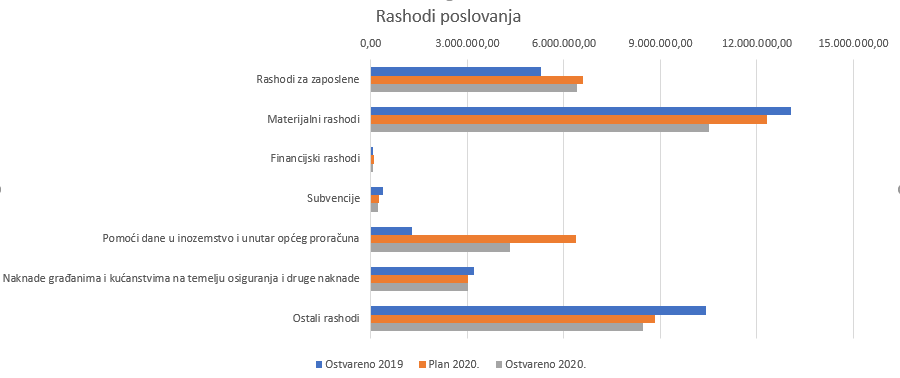 1.1. Rashodi za zaposlene Rashodi za zaposlene ostvareni su u iznosu od 6.412.649,37 kn i veći su za 21% u odnosu 2019. godinu. Ovi rashodi obuhvaćaju plaće, doprinose na plaće i naknade za zaposlene općinske uprave, službenike zaposlene na EU projektima, te rashode za zaposlene temeljem prava po Pravilniku o radu, Pravilniku o kriterijima utvrđivanja natprosječnih rezultata službenika i namještenika.Rezultat ovoga povećanja je uključivanje rashoda zaposlenih u JVP Podstrana, koji su od 2020. g. proračunski korisnik Općine Podstrana.Rashodi za bruto plaće za redovan rad su uznosile 5.109.812,75 kn, te su 21% više u odnosu na 2019. g., plaće za prekovremeni rad 138.850,04 kn, a na ostale rashode za zaposlene (bonus za uspješan rad, božićnica, regres te naknade za bolest…) otpada 256.688,58 kn, što je za 30 % manje u odnosu na 2019. godinu.Doprinosi na plaće su ostvarene u iznosu od 907.298,00 kn.1.2. Materijalni rashodiMaterijalni rashodi obuhvaćaju rashode korištenja usluga i dobara potrebnih za redovno funkcioniranje tijela općinske uprave (i proračunskog korisnika), materijalne rashode za provođenje programa tijela općinske uprave, te naknade troškova zaposlenima (putovanja, prijevoz, stručno usavršavanje i ostale naknade).Ova vrsta rashoda ostvarena je u iznosu od 13.066.711,87 kn što je za 13% više nego u 2019. godini, a po vrstama ostvarenje iznosi:1.2.1. Naknade troškova zaposlenimaOsim rashoda za službena putovanja, ovi rashodi uključuju i naknade za prijevoz zaposlenih na posao, stručno usavršavanje zaposlenih i ostale naknade troškova zaposlenima. Naknade troškova zaposlenima ostvarene su u iznosu od 161.380,86 kn što je gotovo upola manje u odnosu na 2019. godinu, najviše zbog izostanka službenih putovanja i stručnih osposobljavanja.Rashodi za službena putovanja ostvareni su u iznosu 18.878,51 kn, što je za 85 % manje od ostvarenog u 2019. g.Naknade za prijevoz na posao i s posla ostvarene su u iznosu 112.059,00 knZa stručno usavršavanje zaposlenika (seminari, savjetovanja, stručni ispiti...) utrošeno je 17.589,35 kn, a to je znatno manje u odnosu na 2019. g., odnosno za više od 70 %, a razlog je izostanak seminara zbog pandemije.Ostale naknade troškova zaposlenima, odnosno naknade za korištenje privatnog automobila u službene svrhe, u 2020. godini su realizirane sa 12.854,00 kn.1.2.2. Rashodi za materijal i energijuRashodi za materijal i energiju ostvareni su u iznosu od 1.276.334,77 kn. Strukturu ove vrste rashoda čine uredski materijal, materijal i sirovine, energija, materijal i dijelovi za tekuće i investicijsko održavanje, sitni inventar i auto gume, službena, radna i zaštitna odjeća i obuća.Veliki porast od više nego duplo odnosno za 82.052,11 kn imaju rashodi za sitni inventar, a odnose se na prometna ogledala, klupe, alate te gume za vozila.1.2.3. Rashodi za uslugeU strukturi materijalnih rashoda najveći je udio rashoda za usluge, koji su ostvareni u iznosu od 8.366.819,67 kn, što je 18 % manje u odnosu na 2019. godinu.Sredstva su najvećim dijelom od 5.410.388,90 kn utrošena za tekuće i investicijsko održavanje nerazvrstanih cesta, javnih površina, zelenih površina, javne rasvjete, groblja i poslovnih prostora.1.2.4. Ostali nespomenuti rashodi poslovanjaOstali nespomenuti rashodi poslovanja odnose se na naknade za rad predstavničkih i izvršnih tijela, premije osiguranja, reprezentaciju, članarine, pristojbe i naknade i ostale nespomenute rashode poslovanja.Ostvareno je 720.053,68 kn što u odnosu na 2019. godinu iznosi smanjenje  od gotovo 50 % .Ovo smanjenje, rezultat je manje održanih sjednica Općinskog vijeća, manje manifestacija i proslava zbog pandemije korona virusa, pa su samim time troškovi reprezentacije i promidžbe manji, dok je smanjenje rashoda za pristojbe i naknade manji zbog nedostavljanja računa za naknadu za zbrinjavanju otpada na odlagalištu Karepovac, te će se ovi rashodi ostvariti u 2021. godini.1.3. Financijski rashodiNavedeni rashodi odnose se na bankarske usluge i usluge platnog prometa, zatezne kamate, te druge financijske rashode. Financijski rashodi su ostvareni u iznosu od 78.241,60 kn i veći su za 30 % u odnosu na 2019. godinu, a razlog je trošak vođenja i naplate parkirališnih karata1.4. SubvencijeSubvencije su realizirane u iznosu od 226.281,02 kn ili 60 % od prošlogodišnjeg izvršenja, a odnosi se na  prijenos sredstava Vodovodu i kanalizaciji za izgradnju kanalizacijskog sustava CS Lav.1.5. Pomoći dane u inozemstvo i unutar općeg proračunaPomoći dane u inozemstvo i unutar općeg proračuna odnose se na tekuće i kapitalne pomoći dane unutar proračuna i proračunskim korisnicima drugih proračuna.Najveći dio ovih rashoda, u iznosu od 4.062.081,15 kn, odnosi se na prijenos sredstava članicama projekta Interreg „Ecomap“.Ostatak sredstava je utrošen za financiranje rada GK Marko Marulić u Podstrani, u iznosu od 164.67,55 kn, za obnovu zemljišne knjige G. Podstrana 71.917,60, donacije dana PP postaju Split, u iznosu od 29.400,00 kn.1.5. Naknade građanima i kućanstvima iz proračunaNaknade građanima i kućanstvima su ostvarene u iznosu od 3.019.804,35 kn, što je za 6% manje nego u 2019. godini.Najveći dio sredstava odnosi se na isplatu stipendija i prijevoza za đake i studente, te naknada koje se isplaćuju za provedbu Programa socijalne skrbi Općine Podstrana sukladno Odluci o socijalnoj skrbi, a ostvarene su kako slijedi:1.6. Ostali rashodiOstali rashodi (tekuće i kapitalne donacije) ostvareni su u iznosu od 8.466.168,36 kn, što je 19 % manje od iznosa realiziranog u 2019. godine.Najveći dio realizacije odnosi se na tekuće donacije 7.387.421,48 kn, a uključuju sredstva za financiranje programa javnih potreba u predškolskom odgoju (dječji vrtići), kulturi, sportu, zaštiti od požara. Rashode za tekuće donacija unutar ove skupine rashoda možemo raščlaniti na slijedeći način:Kapitalne donacije u iznosu od 1.078.746,88 kn se odnose na rashode za župe u našoj općini za izgradnju i sanaciju objekata u iznosu od 908.746,88 kn, te DVD-u Podstrana 170.000,00 kn za nabavku vozila.RASHODI ZA NABAVU NEFINANCIJSKE IMOVINEOva vrsta rashoda u 2020. godini je ostvarena je u iznosu od 26.060.099,65 što je povećanje za 128 %  u odnosu na 2019. g., a najveći udio imaju rashodi za građevinske objekti.2.1. Rashodi za nabavu neproizvedene imovineRashodi za nabavu nefinancijske neproizvedene imovine su ostvareni u iznosu od 3.053.847,05 kn, što se odnosi na kupnju zemljišta za proširenje ulica, te zemljište kod DVD-a u Kaštelančićevoj ulici.2.2. Rashodi za nabavu proizvedene dugotrajne imovineRashodi za nabavu proizvedene dugotrajne imovine ostvareni su u iznosu od 21.567.638,83 kn, odnosno 91 % godišnjeg plana, š što je za 163 % više u odnosu na 2019. godinu.Ovi rashodi se odnose na izgradnju objekata i infrastrukture, kao i za nabavu opreme.Udio pojedine imovine iznosi:2.2.1. Građevinski objektiOvi rashodi realizirani su sa 20.571.679,78 kn, a što se odnosi na:2.2.2. Postrojenja i opremaU 2020. godini, izvršeno je 656.809,05 kn rashoda za nabavu opreme, što je 40 % manje od izvršenja u 2019. godini.Ovi rashodi se odnose na uredski namještaj i opremu, računala i novi server u iznosu od 132.675,32 kn, telefone u iznosu od 3.697,00 kn, klima uređaje 7.716,25 kn, video nadzor na obali i Petrićevu 137.437,50 kn, opremu za opremanja JVP Podstrana 45.548,75 kn, dva mobilna reciklažna dvorišta 185.000,00 kn, te ostale uređaje, alate i komunalnu opremu.STANJE POTRAŽIVANJA I OBVEZAStanje nenaplaćenih potraživanja za prihode Općine PodstranaStanje nanaplaćenih potraživanja na dan 31.12.2020. g. po vrstama prihoda iznose:Stanje nepodmirenih obveza Općine PodstranaStanje nepodmirenih obveza na dan 31.12.2020. g. se uglavnom odnosi na račune za izvedene radove i obavljene usluge koje su obavljene krajem godine te računi još nisu dospjeli na naplatu, a iznosile su po vrstama:Stanje potencijalnih obveza po osnovi sudskih postupakaUKUPNI VIŠAK PRIHODA I PRIMITAKA PRORAČUNA OPĆINE PODSTRANA ZA 2020. GODINUUkupni rezultat proračuna Općine Podstrana za 2020. je višak prihoda i primitaka u iznosu od 7.289.391 kuna, a s obzirom na to da je u 2020. prenesen manjak prihoda i primitaka u iznosu od 1.158.596 kuna, pa ukupni višak prihoda i primitaka raspoloživ u sljedećem razdoblju iznosi 6.016.710 kuna.Općina Podstrana na dan 31.12.2020. godine na računima kod poslovnih banaka imala je 9.659.784,84 kn, te 14.210,71 kn u gotovinskoj blagajni.															Upravni odjel za proračun i financijeOSTVARENJE
2020.RazredNazivIznos6Prihodi poslovanja62.025.218,387Prihodi od prodaje nefinancijske imovine0,00Ukupno prihodi62.025.218,383Rashodi poslovanja33.055.799,984Rashodi za nabavu nefinancijske imovine26.060.099,65Ukupno rashodi59.115.899,63Razlika prihoda i rashoda2.909.318,75B. Račun financiranjaB. Račun financiranjaRazredNazivIznos8Primici od fin. imovine i zaduživanja4.366.103,255Izdaci za fin. imovinu i otplate zajmovaNeto financiranje4.366.103,25KontoNazivIZVRŠENJE2019.IZVORNI PLAN 2020.TEKUĆI PLAN2020.OSTVARENJE2020.Indeks5/2Indeks5/4112345676Prihodi poslovanja44.729.407,3768.551.539,0068.551.539,0062.025.218,38138,67%90,48%61Prihodi od poreza27.947.706,9127.943.125,0027.943.125,0024.859.909,0588,95%88,97%611Porez i prirez na dohodak21.761.373,7222.608.525,0022.608.525,0019.237.698,5788,40%85,09%6111Porez i prirez na dohodak od nesamostalnog rada 21.761.373,7222.608.525,0022.608.525,0019.237.698,5788,40%85,09%613Porezi na imovinu5.403.986,805.031.600,005.031.600,005.345.472,2598,92%106,24%6131Stalni porezi na nepokretnu imovinu (zemlju, zgrade, kuće i ostalo)101.867,45110.000,00110.000,00101.540,1799,68%92,31%6134Povremeni porezi na imovinu5.302.119,354.921.600,004.921.600,005.243.932,0898,90%106,55%614Porezi na robu i usluge782.346,39303.000,00303.000,00276.738,2335,37%91,33%6142Porez na promet772.958,50300.000,00300.000,00273.098,9435,33%91,03%6145Porezi na korištenje dobara ili izvođenje aktivnosti9.387,893.000,003.000,003.639,2938,77%121,31%63Pomoći iz inozemstva  i od subjekata unutar općeg proračuna2.006.511,9717.842.414,0017.842.414,0015.585.001,04776,72%87,35%632Pomoći od međunarodnih organizacija te institucija i tijela EU0,006.490.339,006.490.339,004.417.184,91#DIV/0!68,06%6324Kapitalne pomoći od institucija i tijela  EU0,006.490.339,006.490.339,004.417.184,91#DIV/0!68,06%633Pomoći proračunu iz drugih proračuna1.299.568,021.140.500,001.140.500,001.007.313,6177,51%88,32%6331Tekuće pomoći proračunu iz drugih proračuna552.709,381.028.000,001.028.000,00728.893,14131,88%70,90%6332Kapitalne pomoći proračunu iz drugih proračuna 746.858,64112.500,00112.500,00278.420,4737,28%247,48%635Pomoći izravnanja za decentralizirane funkcije0,00778.575,00778.575,00749.074,66#DIV/0!96,21%6351Tekuće pomoći izravnanja za decentralizirane funkcije0,00778.575,00778.575,00749.074,66#DIV/0!96,21%638Pomoći temeljem prijenosa EU sredstava679.883,959.433.000,009.433.000,009.411.427,861384,27%99,77%6382Kapitalne pomoći temeljem prijenosa EU sredstava679.883,959.433.000,009.433.000,009.411.427,861384,27%99,77%64Prihodi od imovine2.056.861,601.846.500,001.846.500,001.994.348,8096,96%108,01%641Prihodi od financijske imovine113.175,58101.000,00101.000,00113.676,51100,44%112,55%6413Kamate na oročena sredstva i depozite po viđenju25.486,451.000,001.000,00810,723,18%81,07%6414Prihodi od zateznih kamata87.689,13100.000,00100.000,00112.865,79128,71%112,87%642Prihodi od nefinancijske imovine1.943.686,021.745.500,001.745.500,001.880.672,2996,76%107,74%6421Naknade za koncesije1.368.707,99950.000,00950.000,001.011.629,8073,91%106,49%6422Prihodi od zakupa i iznajmljivanja imovine353.187,20350.000,00350.000,00379.329,33107,40%108,38%6423Naknada za korištenje nefinancijske imovine121.550,53165.500,00165.500,00169.883,28139,76%102,65%6424Naknade za ceste0,00230.000,00230.000,00258.450,00#DIV/0!112,37%6429Ostali prihodi od nefinancijske imovine100.240,3050.000,0050.000,0061.379,8861,23%122,76%65Prihodi od upravnih i administrativnih pristojbi, pristojbi po posebnim propisima i naknada11.542.229,8119.879.500,0019.879.500,0018.471.194,25160,03%92,92%651Upravne i administrativne pristojbe642.209,386.388.000,006.388.000,006.516.369,391014,68%102,01%6512Županijske, gradske i općinske pristojbe i naknade23.050,006.073.000,006.073.000,006.159.753,5326723,44%101,43%6513Ostale upravne pristojbe i naknade8.557,1510.000,0010.000,008.437,9498,61%84,38%6514Ostale pristojbe i naknade610.602,23305.000,00305.000,00348.177,9257,02%114,16%652Prihodi po posebnim propisima307.920,04225.000,00225.000,00192.005,4362,36%85,34%6522Prihodi vodnog gospodarstva186.608,60150.000,00150.000,00119.921,9764,26%79,95%6526Ostali nespomenuti prihodi 121.311,4475.000,0075.000,0072.083,4659,42%96,11%653Komunalni doprinosi i naknade 10.592.100,3913.266.500,0013.266.500,0011.762.819,43111,05%88,67%6531Komunalni doprinosi6.716.073,748.966.500,008.966.500,007.776.724,22115,79%86,73%6532Komunalne naknade3.876.026,654.300.000,004.300.000,003.986.095,21102,84%92,70%66Prihodi od prodaje proizvoda i robe te pruženih usluga i prihodi od donacija772.733,83890.000,00890.000,00989.959,36128,11%111,23%661Prihodi od prodaje proizvoda i robe te pruženih usluga772.733,83890.000,00890.000,00989.959,36128,11%111,23%6615Prihodi od pruženih usluga772.733,83890.000,00890.000,00989.959,36128,11%111,23%68Kazne, upravne mjere i ostali prihodi403.363,25150.000,00150.000,00124.805,8830,94%83,20%681Kazne i upravne mjere403.363,25150.000,00150.000,00124.805,8830,94%83,20%6819Ostale kazne403.363,25150.000,00150.000,00124.805,8830,94%83,20%7Prihodi od prodaje nefinancijske imovine296.400,000,000,000,000,00%#DIV/0!71Prihodi od prodaje neproizvedene dugotrajne imovine296.400,000,000,000,000,00%#DIV/0!711Prihodi od prodaje materijalne imovine - prirodnih bogatstava296.400,000,000,000,000,00%#DIV/0!7111Zemljište296.400,000,000,000,000,00%#DIV/0!3Rashodi poslovanja33.692.499,6237.118.088,0037.448.088,0033.055.799,9898,11%88,27%31Rashodi za zaposlene5.286.515,896.553.000,006.583.000,006.412.649,37121,30%97,41%311Plaće (Bruto)4.236.903,965.327.000,005.327.000,005.248.662,79123,88%98,53%3111Plaće za redovan rad4.202.394,915.177.000,005.177.000,005.109.812,75121,59%98,70%3113Plaće za prekovremeni rad34.509,05150.000,00150.000,00138.850,04402,36%92,57%312Ostali rashodi za zaposlene367.252,22286.000,00314.000,00256.688,5869,89%81,75%3121Ostali rashodi za zaposlene367.252,22286.000,00314.000,00256.688,5869,89%81,75%313Doprinosi na plaće682.359,71940.000,00942.000,00907.298,00132,96%96,32%3131Doprinosi za mirovinsko osiguranje0,0058.000,0058.000,0067.838,76#DIV/0!116,96%3132Doprinosi za obvezno zdravstveno osiguranje682.359,71882.000,00884.000,00839.459,24123,02%94,96%32Materijalni rashodi13.066.711,8712.147.500,0012.322.500,0010.524.588,9880,55%85,41%321Naknade troškova zaposlenima305.009,96246.500,00246.500,00161.380,8652,91%65,47%3211Službena putovanja124.875,9572.000,0072.000,0018.878,5115,12%26,22%3212Naknade za prijevoz, za rad na terenu i odvojeni život98.727,00131.000,00131.000,00112.059,00113,50%85,54%3213Stručno usavršavanje zaposlenika63.535,0127.000,0027.000,0017.589,3527,68%65,15%3214Ostale naknade troškova zaposlenima17.872,0016.500,0016.500,0012.854,0071,92%77,90%322Rashodi za materijal i energiju1.202.521,931.390.000,001.420.000,001.276.334,77106,14%89,88%3221Uredski materijal i ostali materijalni rashodi72.438,71136.000,00136.000,0096.172,75132,76%70,72%3222Materijal i sirovine87.739,6995.000,0095.000,0031.291,5035,66%32,94%3223Energija693.877,25740.000,00770.000,00803.793,15115,84%104,39%3224Materijal i dijelovi za tekuće i investicijsko održavanje256.061,78177.000,00177.000,00170.138,3666,44%96,12%3225Sitni inventar i auto gume43.140,12155.000,00155.000,0099.831,88231,41%64,41%3227Službena, radna i zaštitna odjeća i obuća49.264,3887.000,0087.000,0075.107,13152,46%86,33%323Rashodi za usluge10.236.188,649.191.000,009.346.000,008.366.819,6781,74%89,52%3231Usluge telefona, pošte i prijevoza208.634,51156.575,00156.575,00177.711,3085,18%113,50%3232Usluge tekućeg i investicijskog održavanja5.615.506,995.520.000,005.620.000,005.410.388,9096,35%96,27%3233Usluge promidžbe i informiranja626.603,81228.000,00234.000,00183.421,2629,27%78,39%3234Komunalne usluge523.595,14483.000,00528.000,00457.425,8587,36%86,63%3235Zakupnine i najamnine421.286,02338.000,00338.000,00279.556,1366,36%82,71%3236Zdravstvene i veterinarske usluge94.166,55122.000,00122.000,00102.240,42108,57%83,80%3237Intelektualne i osobne usluge2.064.411,201.683.000,001.687.000,001.128.014,5654,64%66,87%3238Računalne usluge200.915,25220.425,00220.425,00189.568,5494,35%86,00%3239Ostale usluge481.069,17440.000,00440.000,00438.492,7191,15%99,66%324Naknade troškova osobama izvan radnog odnosa6.459,9715.000,0015.000,000,000,00%0,00%3241Naknade troškova osobama izvan radnog odnosa6.459,9715.000,0015.000,000,000,00%0,00%329Ostali nespomenuti rashodi poslovanja1.316.531,371.305.000,001.295.000,00720.053,6854,69%55,60%3291Naknade za rad predstavničkih i izvršnih tijela, povjerenstava i slično160.502,4950.000,0050.000,0062.481,9538,93%124,96%3292Premije osiguranja43.704,2185.000,0085.000,0073.306,39167,73%86,24%3293Reprezentacija247.741,67152.000,00172.000,00120.883,2448,79%70,28%3294Članarine i norme12.800,0015.000,0015.000,0010.000,0078,13%66,67%3295Pristojbe i naknade613.643,57818.000,00788.000,00390.300,3063,60%49,53%3296Troškovi sudskih postupaka15.713,1040.000,0040.000,0053.381,80339,73%133,45%3299Ostali nespomenuti rashodi poslovanja222.426,33145.000,00145.000,009.700,004,36%6,69%34Financijski rashodi59.976,8484.000,0084.000,0078.241,60130,45%93,14%343Ostali financijski rashodi59.976,8484.000,0084.000,0078.241,60130,45%93,14%3431Bankarske usluge i usluge platnog prometa24.682,1246.000,0046.000,0041.403,27167,75%90,01%3433Zatezne kamate3.395,222.000,002.000,001.243,3236,62%62,17%3434Ostali nespomenuti financijski rashodi31.899,5036.000,0036.000,0035.595,01111,58%98,88%35Subvencije374.092,52240.000,00240.000,00226.281,0260,49%94,28%351Subvencije trgovačkim društvima u javnom sektoru374.092,52240.000,00240.000,00226.281,0260,49%94,28%3512Subvencije trgovačkim društvima u javnom sektoru374.092,52240.000,00240.000,00226.281,0260,49%94,28%36Pomoći dane u inozemstvo i unutar općeg proračuna1.286.467,076.379.588,006.379.588,004.328.066,30336,43%67,84%361Pomoći inozemnim vladama0,005.981.588,005.981.588,004.062.081,15#DIV/0!67,91%3612Kapitalne pomoći inozemnim vladama0,005.981.588,005.981.588,004.062.081,15#DIV/0!67,91%363Pomoći unutar općeg proračuna74.638,43208.000,00208.000,00101.317,60135,74%48,71%3631Tekuće pomoći unutar općeg proračuna74.638,4390.000,0090.000,0071.917,6096,35%79,91%3632Kapitalne pomoći unutar općeg proračuna0,00118.000,00118.000,0029.400,00#DIV/0!24,92%366Pomoći proračunskim korisnicima drugih proračuna1.211.828,64190.000,00190.000,00164.667,5513,59%86,67%3661Tekuće pomoći proračunskim korisnicima drugih proračuna130.125,29140.000,00140.000,00134.667,55103,49%96,19%3662Kapitalne pomoći proračunskim korisnicima drugih proračuna1.081.703,3550.000,0050.000,0030.000,002,77%60,00%37Naknade građanima i kućanstvima na temelju osiguranja i druge naknade3.215.641,532.886.000,003.011.000,003.019.804,3593,91%100,29%372Ostale naknade građanima i kućanstvima iz proračuna3.215.641,532.886.000,003.011.000,003.019.804,3593,91%100,29%3721Naknade građanima i kućanstvima u novcu1.676.104,361.535.000,001.650.000,001.694.389,57101,09%102,69%3722Naknade građanima i kućanstvima u naravi1.539.537,171.351.000,001.361.000,001.325.414,7886,09%97,39%38Ostali rashodi10.403.093,908.828.000,008.828.000,008.466.168,3681,38%95,90%381Tekuće donacije7.962.639,157.643.000,007.643.000,007.387.421,4892,78%96,66%3811Tekuće donacije u novcu7.962.639,157.643.000,007.643.000,007.387.421,4892,78%96,66%382Kapitalne donacije2.337.797,501.185.000,001.185.000,001.078.746,8846,14%91,03%3821Kapitalne donacije neprofitnim organizacijama2.337.797,501.185.000,001.185.000,001.078.746,8846,14%91,03%323Kazne, penali i naknade štete102.657,250,000,000,000,00%#DIV/0!3831Naknade šteta pravnim i fizičkim osobama102.657,250,000,000,000,00%#DIV/0!4Rashodi za nabavu nefinancijske imovine11.424.731,2329.354.000,0029.024.000,0026.060.099,65228,10%89,79%41Rashodi za nabavu neproizvedene dugotrajne imovine1.302.179,833.784.000,003.654.000,003.053.847,05234,52%83,58%411Materijalna imovina - prirodna bogatstva1.302.179,833.784.000,003.654.000,003.053.847,05234,52%83,58%4111Zemljište1.302.179,833.784.000,003.654.000,003.053.847,05234,52%83,58%42Rashodi za nabavu proizvedene dugotrajne imovine9.043.332,6023.863.000,0023.663.000,0021.567.638,83238,49%91,14%421Građevinski objekti7.821.329,7822.366.000,0022.166.000,0020.571.679,78263,02%92,81%4213Ceste, željeznice i ostali prometni objekti553.353,211.330.000,001.280.000,00849.398,36153,50%66,36%4214Ostali građevinski objekti7.267.976,5721.036.000,0020.886.000,0019.722.281,42271,36%94,43%422Postrojenja i oprema1.094.990,32857.000,00857.000,00656.809,0559,98%76,64%4221Uredska oprema i namještaj140.265,28170.000,00170.000,00142.737,92101,76%83,96%4222Komunikacijska oprema2.529,00173.000,00173.000,00141.134,505580,64%81,58%4223Oprema za održavanje i zaštitu21.187,50159.000,00159.000,0078.153,30368,87%49,15%4225Instrumenti, uređaji i strojevi150.000,000,000,000,000,00%#DIV/0!4227Uređaji, strojevi i oprema za ostale namjene781.008,54355.000,00355.000,00294.783,3337,74%83,04%423Prijevozna sredstva16.000,00150.000,00150.000,00139.500,00871,88%93,00%4231Prijevozna sredstva u cestovnom prometu16.000,00150.000,00150.000,00139.500,00871,88%93,00%426Nematerijalna proizvedena imovina111.012,50490.000,00490.000,00199.650,00179,84%40,74%4262Ulaganja u računalne programe0,00150.000,00150.000,00105.050,00#DIV/0!70,03%4263Umjetnička, literarna i znanstvena djela111.012,50340.000,00340.000,0094.600,0085,22%27,82%45Rashodi za dodatna ulaganja na nefinancijskoj imovini1.079.218,801.707.000,001.707.000,001.438.613,77133,30%84,28%451Dodatna ulaganja na građevinskim objektima1.079.218,801.707.000,001.707.000,001.438.613,77133,30%84,28%4511Dodatna ulaganja na građevinskim objektima1.079.218,801.707.000,001.707.000,001.438.613,77133,30%84,28%Razred / SkupinaNaziv izvora financiranjaIZVRŠENJE2019.IZVORNI PLAN2020.TEKUĆI PLAN2020.OSTVARENJE2020.Indeks5/2Indeks5/4112345671Opći prihodi i primici30.472.262,9942.352.700,0042.352.700,0039.334.857,56129,08%92,87%1.1Opći prihodi i primici30.472.262,9930.432.125,0030.432.125,0027.540.802,6790,38%90,50%1.2Prihodi za predfinanciranje EU projekata100.000,00100.000,000,00#DIV/0!0,00%1.3Prihodi od refundacija EU sredstava5.472.000,005.472.000,005.472.455,50#DIV/0!100,01%1.4Prihodi od refundacije za izgradnju groblja5.300.000,005.300.000,005.300.000,00#DIV/0!100,00%1.5Prihodi za decentralizirane funkcije1.048.575,001.048.575,001.021.599,39#DIV/0!97,43%2Doprinosi0,000,000,00#DIV/0!#DIV/0!2.1Doprinosi0,000,000,00#DIV/0!#DIV/0!3Vlastiti prihodi639.530,36790.000,00790.000,00910.878,80142,43%115,30%3.1Vlastiti prihodi639.530,36670.000,00670.000,00790.928,80123,67%118,05%3.2Vlastiti prihodi - JVP120.000,00120.000,00119.950,00#DIV/0!99,96%4Prihodi za posebne namjene11.611.102,0514.525.000,0014.525.000,0013.123.904,28113,03%90,35%4.1Komunalni doprinos6.716.073,748.966.500,008.966.500,007.776.724,22115,79%86,73%4.2Komunalna naknada3.876.026,654.300.000,004.300.000,003.986.095,21102,84%92,70%4.3Vodni doprinos186.608,60150.000,00150.000,00119.921,9764,26%79,95%4.4Naknada za legalizaciju100.240,3050.000,0050.000,0061.379,8861,23%122,76%4.5Boravišna pristojba610.602,23300.000,00300.000,00327.712,9953,67%109,24%4.6Naknada za prenamjenu poljoprivrednog zemljišta10.602,235.000,005.000,0020.464,93193,02%409,30%4.7Spomenička renta319,37500,00500,00201,5563,11%40,31%4.8Naknada za dodjelu grobnog mjesta753.000,00753.000,00831.403,53#DIV/0!110,41%5Pomoći2.006.511,9710.883.839,0010.883.839,008.655.577,74431,37%79,53%5.1Pomoći0,000,000,000,00#DIV/0!#DIV/0!5.2Pomoći iz EU679.883,9510.451.339,0010.451.339,008.356.157,271229,06%79,95%5.3Pomoći od izvanproračunskih korisnika27.060,000,000,000,000,00%#DIV/0!5.4Pomoći od drugih proračuna1.299.568,02432.500,00432.500,00299.420,4723,04%69,23%6Donacije0,000,000,00#DIV/0!#DIV/0!6.1Donacije0,000,000,00#DIV/0!#DIV/0!7Prihodi od prodaje ili zamjene nefinancijske imovine i naknade s naslova osiguranja296.400,000,000,000,000,00%#DIV/0!7.1Prihodi od prodaje ili zamjene nefinancijske imovine296.400,000,000,000,000,00%#DIV/0!Razred / SkupinaNaziv izvora financiranjaIZVRŠENJE2019.IZVORNI PLAN2020.TEKUĆI PLAN2020.OSTVARENJE2020.Indeks5/2Indeks5/4112345671Opći prihodi i primici40.473.249,0040.473.249,0036.425.538,81#DIV/0!90,00%1.1Opći prihodi i primici28.552.674,0028.552.674,0024.631.483,92#DIV/0!86,27%1.2Prihodi za predfinanciranje EU projekata100.000,00100.000,000,00#DIV/0!0,00%1.3Prihodi od refundacija EU sredstava5.472.000,005.472.000,005.472.455,50#DIV/0!100,01%1.4Prihodi od refundacije za izgradnju groblja5.300.000,005.300.000,005.300.000,00#DIV/0!100,00%1.5Prihodi za decentralizirane funkcije1.048.575,001.048.575,001.021.599,39#DIV/0!97,43%2Doprinosi0,000,000,00#DIV/0!#DIV/0!2.1Doprinosi0,000,000,00#DIV/0!#DIV/0!3Vlastiti prihodi790.000,00790.000,00910.878,80#DIV/0!115,30%3.1Vlastiti prihodi670.000,00670.000,00790.928,80#DIV/0!118,05%3.2Vlastiti prihodi - JVP120.000,00120.000,00119.950,00#DIV/0!99,96%4Prihodi za posebne namjene14.325.000,0014.325.000,0013.123.904,28#DIV/0!91,62%4.1Komunalni doprinos8.636.500,008.636.500,007.776.724,22#DIV/0!90,04%4.2Komunalna naknada4.430.000,004.430.000,003.986.095,21#DIV/0!89,98%4.3Vodni doprinos150.000,00150.000,00119.921,97#DIV/0!79,95%4.4Naknada za legalizaciju50.000,0050.000,0061.379,88#DIV/0!122,76%4.5Boravišna pristojba300.000,00300.000,00327.712,99#DIV/0!109,24%4.6Naknada za prenamjenu poljoprivrednog zemljišta5.000,005.000,0020.464,93#DIV/0!409,30%4.7Spomenička renta500,00500,00201,55#DIV/0!40,31%4.8Naknada za dodjelu grobnog mjesta753.000,00753.000,00831.403,53#DIV/0!110,41%5Pomoći10.883.839,0010.883.839,008.655.577,74#DIV/0!79,53%5.1Pomoći0,000,000,00#DIV/0!#DIV/0!5.2Pomoći iz EU10.451.339,0010.451.339,008.356.157,27#DIV/0!79,95%5.3Pomoći od izvanproračunskih korisnika0,000,000,00#DIV/0!#DIV/0!5.4Pomoći od drugih proračuna432.500,00432.500,00299.420,47#DIV/0!69,23%6Donacije0,000,000,00#DIV/0!#DIV/0!6.1Donacije0,000,000,00#DIV/0!#DIV/0!7Prihodi od prodaje ili zamjene nefinancijske imovine i naknade s naslova osiguranja0,000,000,000,00%#DIV/0!7.1Prihodi od prodaje ili zamjene nefinancijske imovine0,000,000,000,00%#DIV/0!Razred / SkupinaNaziv funkcijske klasifikacijeIZVRŠENJE2019.IZVORNI PLAN 2020.TEKUĆI PLAN2020.OSTVARENJE2020.Indeks5/2Indeks5/41123456701Opće javne usluge8.945.535,3616.767.088,0016.817.088,0013.671.140,12152,83%81,29%011Izvršna i zakonodavna tijela, financijski i fiskalni poslovi, vanjski poslovi2.068.636,826.066.500,006.091.500,005.332.699,75257,79%81,29%013Opće usluge6.876.898,5410.700.588,0010.725.588,008.338.440,37121,25%81,29%03Javni red i sigurnost3.279.527,123.229.000,003.229.000,003.166.458,6996,55%81,29%032Usluge protupožarne zaštite3.264.527,123.049.000,003.049.000,003.066.909,4893,95%81,29%036Rashodi za javni red i sigurnost koji nisu drugdje svrstani15.000,00180.000,00180.000,0099.549,21663,66%81,29%04Ekonomski poslovi2.390.758,425.262.000,005.082.000,004.050.591,67169,43%81,29%045Promet2.390.758,425.262.000,005.082.000,004.050.591,67169,43%81,29%05Zaštita okoliša4.381.020,419.324.000,009.334.000,008.978.327,51204,94%81,29%051Gospodarenje otpadom3.595.454,608.824.000,008.834.000,008.804.277,08244,87%81,29%052Gospodarenje otpadnim vodama383.092,88500.000,00500.000,00174.050,4345,43%81,29%053Smanjenje zagađivanja402.472,930,000,000,000,00%81,29%06Usluge unaprjeđenja stanovanja i zajednice15.938.045,6721.856.000,0021.851.000,0019.400.121,21121,72%81,29%062Razvoj zajednice1.502.455,651.435.000,001.435.000,00933.873,8862,16%81,29%063Opskrba vodom0,00200.000,00200.000,00195.915,52#DIV/0!81,29%064Ulična rasvjeta2.203.242,651.245.000,001.275.000,001.255.446,0656,98%81,29%065Istraživanje i razvoj stanovanja i komunalnih pogodnosti1.033.169,4511.390.000,0011.240.000,0010.343.425,971001,14%81,29%066Rashodi vezani uz stanovanje i kom. pogodnosti koji nisu drugdje svrstani11.199.177,927.586.000,007.701.000,006.671.459,7859,57%81,29%07Zdravstvo125.000,00225.000,00225.000,00164.400,00131,52%81,29%074Službe javnog zdravstva125.000,00225.000,00225.000,00164.400,00131,52%81,29%08Rekreacija, kultura i religija2.792.811,192.580.000,002.580.000,002.468.095,1088,37%81,29%081Službe rekreacije i sporta1.582.253,64968.000,00968.000,00913.593,9257,74%81,29%082Službe kulture91.510,0562.000,0062.000,0013.941,8015,24%81,29%084Religijske i druge službe zajednice1.119.047,501.550.000,001.550.000,001.540.559,38137,67%81,29%09Obrazovanje3.594.029,733.893.000,003.893.000,003.784.585,17105,30%81,29%091Predškolsko i osnovno obrazovanje3.594.029,733.893.000,003.893.000,003.784.585,17105,30%81,29%10Socijalna zaštita3.670.502,953.336.000,003.461.000,003.432.180,1693,51%81,29%107Socijalna pomoć stanovništvu koje nije obuhvaćeno redovnim socijalnim programima3.670.502,953.336.000,003.461.000,003.432.180,1693,51%81,29%Razred / SkupinaNaziv računa primitaka i izdatakaIZVRŠENJE2019.IZVORNI PLAN 2020.TEKUĆI PLAN2020.OSTVARENJE2020.Indeks5/2Indeks5/4112345675Izdaci za financijsku imovinu i otplate zajmova577.049,693.020.000,003.020.000,000,000,00%0,00%51Izdaci za dane zajmove i depozite577.049,693.000.000,003.000.000,000,000,00%0,00%514Izdaci za dane zajmove trgovačkim društvima u javnom sektoru20.000,000,000,00%#DIV/0!5141Dani zajmovi trgovačkim društvima u javnom sektoru20.000,000,000,00%518Izdaci za depozite i jamčevne pologe 557.049,693.000.000,003.000.000,000,000,00%0,00%5181Izdaci za depozite u kreditnim i ostalim financijskim institucijama - tuzemni557.049,690,000,00%53Izdaci za dionice i udjele u glavnici0,0020.000,0020.000,000,00#DIV/0!0,00%532Dionice i udjeli u glavnici trgovačkih društava u javnom sektoru0,0020.000,0020.000,000,00#DIV/0!0,00%5321Dionice i udjeli u glavnici trgovačkih društava u javnom sektoru0,000,00#DIV/0!8Primici od financijske imovine i zaduživanja0,002.100.000,002.100.000,004.366.103,25#DIV/0!207,91%81Primljeni povrati glavnica danih zajmova i depozita0,002.100.000,002.100.000,004.366.103,25#DIV/0!207,91%818Primici od povrata depozita i jamčevnih pologa0,002.100.000,002.100.000,004.366.103,25#DIV/0!207,91%8181Primici od povrata depozita od kreditnih i ostalih financ. institucija - tuzemni0,004.366.103,25#DIV/0!81811Primici od povrata depozita – OTP banka d.d.0,002.366.103,25#DIV/0!81811Primici od povrata depozita – Partner banka d.d.0,002.000.000,00#DIV/0!Razred / SkupinaNaziv izvora financiranjaIZVRŠENJE2019.IZVORNI PLAN 2020.TEKUĆI PLAN2020.OSTVARENJE2020.Indeks5/2Indeks5/4112345671Opći prihodi i primici577.049,693.020.000,003.020.000,000,000,00%0,00%1.1Opći prihodi i primici577.049,693.020.000,003.020.000,000,000,00%0,00%Razred / SkupinaNaziv izvora financiranjaIZVRŠENJE2019.IZVORNI PLAN 2020.TEKUĆI PLAN2020.OSTVARENJE2020.Indeks5/2Indeks5/4112345671Opći prihodi i primici0,002.100.000,002.100.000,004.366.103,25#DIV/0!207,91%1.1Opći prihodi i primici0,002.100.000,002.100.000,004.366.103,25#DIV/0!207,91%Brojčana oznaka i naziv razdjela i glaveBrojčana oznaka i naziv razdjela i glaveIZVORNI PLAN 2020.TEKUĆI PLAN2020.OSTVARENJE2020.INDEKS4/3112345001RAZDJEL: URED NAČELNIKA572.500,00592.500,00497.033,6083,89%00101GLAVA: URED NAČELNIKA572.500,00592.500,00497.033,6083,89%002RAZDJEL:  OPĆINSKO VIJEĆE410.000,00410.000,00298.528,5883,89%00201GLAVA: OPĆINSKO VIJEĆE410.000,00410.000,00298.528,5883,89%003RAZDJEL:   UPRAVNI ODJEL ZA PRAVNE POSLOVE I STRATEŠKO UPRAVLJANJE3.576.500,003.576.500,003.016.442,8683,89%00301GLAVA: UPRAVNI ODJEL ZA PRAVNE POSLOVE I STRATEŠKO UPRAVLJANJE3.576.500,003.576.500,003.016.442,8683,89%004RAZDJEL:   UPRAVNI ODJEL ZA PRORAČUN I FINANCIJE1.349.000,001.351.000,001.244.774,4283,89%00401GLAVA: UPRAVNI ODJEL ZA PRORAČUN I FINANCIJE1.349.000,001.351.000,001.244.774,4283,89%005RAZDJEL: UPRAVNI ODJEL ZA JN, GOSPODARSTVO, DRUŠTVENE DJELATNOSTI I EU FONDOVE20.468.088,0020.593.088,0018.012.093,8483,89%00501GLAVA: UPRAVNI ODJEL ZA JAVNU NABAVU, GOSPODARSTVO, DRUŠTVENE DJELATNOSTI I EU FONDOVE19.217.088,0019.342.088,0016.657.364,9983,89%00502GLAVA: CENTAR ZA KULTURU OPĆINE PODSTRANA32.000,0032.000,00210,8083,89%38462PRORAČUNSKI KORISNIK: CENTAR ZA KULTURU OPĆINE PODSTRANA32.000,0032.000,00210,8083,89%00503GLAVA: JAVNA VATROGASNA POSTROJBA OPĆINE PODSTRANA1.219.000,001.219.000,001.354.518,0583,89%50944PRORAČUNSKI KORISNIK: JAVNA VATROGASNA POSTROJBA OPĆINE PODSTRANA1.219.000,001.219.000,001.354.518,0583,89%006RAZDJEL: UPRAVNI ODJEL ZA PROSTORNO UREĐENJE, KOMUNALNE POSLOVE I ZAŠTITU OKOLIŠA35.973.500,0035.798.500,0032.426.062,1183,89%00601GLAVA: UPRAVNI ODJEL ZA PROSTORNO UREĐENJE, KOMUNALNE POSLOVE I ZAŠTITU OKOLIŠA35.973.500,0035.798.500,0032.426.062,1183,89%00602GLAVA: ODSJEK ZA KOMUNALNO REDARSTVO512.500,00512.500,00465.774,7383,89%007RAZDJEL:  VLASTITI KOMUNALNI POGON4.122.500,004.150.500,003.620.964,2283,89%00701GLAVA: VLASTITI KOMUNALNI POGON4.122.500,004.150.500,003.620.964,2283,89%Brojčana oznaka i naziv razdjela i glaveBrojčana oznaka i naziv razdjela i glaveIZVORNI PLAN2020.TEKUĆI PLAN2020.OSTVARENJE2020.INDEKS4/3112345001RAZDJEL: URED NAČELNIKA572.500,00592.500,00497.033,6083,89%00101GLAVA: URED NAČELNIKA572.500,00592.500,00497.033,6083,89%   1001PROGRAM: JAVNA UPRAVA I ADMINISTRACIJA572.500,00592.500,00497.033,6083,89%A1000 01Aktivnost : Financiranje redovne djelatnosti UO Načelnika572.500,00592.500,00497.033,6083,89%Izvor 1.1Opći prihodi i primici 572.500,00592.500,00497.033,6083,89%311Plaće (Bruto)375.000,00375.000,00370.494,4998,80%3111Plaće za redovan rad365.000,00365.000,00362.445,5999,30%3113Plaće za prekovremeni rad10.000,0010.000,008.048,9080,49%312Ostali rashodi za zaposlene10.000,0010.000,002.615,7026,16%3121Ostali rashodi za zaposlene10.000,0010.000,002.615,7026,16%313Doprinosi na plaće62.500,0062.500,0050.844,9781,35%3132Doprinosi za obvezno zdravstveno osiguranje62.500,0062.500,0050.844,9781,35%321Naknade troškova zaposlenima25.000,0025.000,009.604,5038,42%3211Službena putovanja15.000,0015.000,002.080,0013,87%3212Naknade za prijevoz, za rad na terenu i odvojeni život8.000,008.000,007.524,5094,06%3213Stručno usavršavanje zaposlenika2.000,002.000,000,000,00%329Ostali nespomenuti rashodi poslovanja30.000,0050.000,0048.473,9496,95%3293Reprezentacija30.000,0050.000,0048.473,9496,95%381Tekuće donacije70.000,0070.000,0015.000,0021,43%3811Tekuće donacije u novcu70.000,0070.000,0015.000,0021,43%002RAZDJEL:  OPĆINSKO VIJEĆE410.000,00410.000,00298.528,5872,81%00201GLAVA: OPĆINSKO VIJEĆE410.000,00410.000,00298.528,5872,81%   1001PROGRAM: JAVNA UPRAVA I ADMINISTRACIJA410.000,00410.000,00298.528,5872,81%A2000 01Aktivnost: Financiranje rada Općinskog vijeća80.000,0080.000,0063.873,2179,84%Izvor 1.1Opći prihodi i primici 80.000,0080.000,0063.873,2179,84%324Naknade troškova osobama izvan radnog odnosa5.000,005.000,000,000,00%3241Naknade troškova osobama izvan radnog odnosa5.000,005.000,000,000,00%329Ostali nespomenuti rashodi poslovanja75.000,0075.000,0063.873,2185,16%3291Naknade za rad predstavničkih i izvršnih tijela, povjerenstava i slično50.000,0050.000,0062.481,95124,96%3293Reprezentacija25.000,0025.000,001.391,265,57%A2000 02Aktivnost: Financiranje političkih stranaka zastupljenih u Općinskom vijeću70.000,0070.000,0069.998,00100,00%Izvor 1.1Opći prihodi i primici 70.000,0070.000,0069.998,00100,00%381Tekuće donacije70.000,0070.000,0069.998,00100,00%3811Tekuće donacije u novcu70.000,0070.000,0069.998,00100,00%A2000 03Aktivnost: Općinske priredbe, promidžba i informiranje200.000,00200.000,00150.926,3775,46%Izvor 1.1Opći prihodi i primici 200.000,00200.000,00150.926,3775,46%323Rashodi za usluge130.000,00130.000,0088.041,8467,72%3233Usluge promidžbe i informiranja120.000,00120.000,0088.041,8473,37%3239Ostale usluge10.000,0010.000,000,000,00%329Ostali nespomenuti rashodi poslovanja70.000,0070.000,0062.884,5389,84%3293Reprezentacija50.000,0050.000,0055.684,53111,37%3299Ostali nespomenuti rashodi poslovanja20.000,0020.000,007.200,0036,00%A2000 04Aktivnost: Gradovi prijatelji30.000,0030.000,0013.731,0045,77%Izvor 1.1Opći prihodi i primici 30.000,0030.000,0013.731,0045,77%329Ostali nespomenuti rashodi poslovanja25.000,0025.000,0013.731,0054,92%3293Reprezentacija15.000,0015.000,0013.731,0091,54%3299Ostali nespomenuti rashodi poslovanja10.000,0010.000,000,000,00%323Rashodi za usluge5.000,005.000,000,000,00%3231Usluge telefona, pošte i prijevoza5.000,005.000,000,000,00%A2000 05Aktivnost: Mjesni odborI30.000,0030.000,000,000,00%Izvor 1.1Opći prihodi i primici 30.000,0030.000,000,000,00%329Ostali nespomenuti rashodi poslovanja30.000,0030.000,000,000,00%3299Ostali nespomenuti rashodi poslovanja30.000,0030.000,000,000,00%003RAZDJEL:   UPRAVNI ODJEL ZA PRAVNE POSLOVE I STRATEŠKO UPRAVLJANJE3.576.500,003.576.500,003.016.442,8684,34%00301GLAVA: UPRAVNI ODJEL ZA PRAVNE POSLOVE I STRATEŠKO UPRAVLJANJE3.576.500,003.576.500,003.016.442,8684,34%   1001PROGRAM: JAVNA UPRAVA I ADMINISTRACIJA3.576.500,003.576.500,003.016.442,8684,34%A3000 01Aktivnost: Financiranje redovne djelatnosti upravnog odjela1.613.500,001.603.500,001.307.279,4081,53%Izvor 1.1Opći prihodi i primici 1.613.500,001.603.500,001.307.279,4081,53%311Plaće (Bruto)422.000,00422.000,00408.921,7596,90%3111Plaće za redovan rad412.000,00412.000,00401.421,8197,43%3113Plaće za prekovremeni rad10.000,0010.000,007.499,9475,00%312Ostali rashodi za zaposlene20.000,0020.000,0018.125,1090,63%3121Ostali rashodi za zaposlene20.000,0020.000,0018.125,1090,63%313Doprinosi na plaće70.000,0070.000,0067.472,1096,39%3132Doprinosi za obvezno zdravstveno osiguranje70.000,0070.000,0067.472,1096,39%321Naknade troškova zaposlenima16.500,0016.500,0012.189,5073,88%3211Službena putovanja1.500,001.500,000,000,00%3212Naknade za prijevoz, za rad na terenu i odvojeni život10.000,0010.000,008.635,5086,36%3213Stručno usavršavanje zaposlenika1.000,001.000,000,000,00%3214Ostale naknade troškova zaposlenima4.000,004.000,003.554,0088,85%323Rashodi za usluge985.000,00975.000,00711.908,0773,02%3233Usluge promidžbe i informiranja55.000,0055.000,0051.323,7993,32%3234Komunalne usluge30.000,0030.000,0012.525,0041,75%3235Zakupnine i najamnine270.000,00270.000,00271.556,13100,58%3237Intelektualne i osobne usluge630.000,00620.000,00376.503,1560,73%329Ostali nespomenuti rashodi poslovanja100.000,00100.000,0088.662,8888,66%3292PREMIJE OSIGURANJA NEPOKRETNE IMOVINE20.000,0020.000,0013.077,7065,39%3294Članarine i norme15.000,0015.000,0010.000,0066,67%3295Pristojbe i naknade35.000,0035.000,0012.203,3834,87%3296Troškovi sudskih postupaka30.000,0030.000,0053.381,80177,94%K3000 02Aktivnost: Nabava dugotrajne imovine1.675.000,001.675.000,001.561.064,0993,20%Izvor 1.1Opći prihodi i primici 1.675.000,001.675.000,001.561.064,0993,20%411Materijalna imovina - prirodna bogatstva932.000,00932.000,00931.200,6099,91%4111Zemljište932.000,00932.000,00931.200,6099,91%422Postrojenja i oprema443.000,00443.000,00385.313,4986,98%4221Uredska oprema i namještaj150.000,00150.000,00133.904,1789,27%4222Komunikacijska oprema173.000,00173.000,00141.134,5081,58%4223Oprema za održavanje i zaštitu70.000,0070.000,0074.177,00105,97%4227Uređaji, strojevi i oprema za ostale namjene50.000,0050.000,0036.097,8272,20%423Prijevozna sredstva150.000,00150.000,00139.500,0093,00%4231Prijevozna sredstva u cestovnom prometu150.000,00150.000,00139.500,0093,00%426Nematerijalna proizvedena imovina150.000,00150.000,00105.050,0070,03%4262Ulaganja u računalne programe150.000,00150.000,00105.050,0070,03%A3000 04Aktivnost: Obnova zemljišne knjige Gornja Podstrana138.000,00148.000,00129.124,3787,25%Izvor 1.1Opći prihodi i primici 138.000,00148.000,00127.634,4486,24%323Rashodi za usluge48.000,0058.000,0055.716,8496,06%3237Intelektualne i osobne usluge48.000,0058.000,0055.716,8496,06%363Pomoći unutar općeg proračuna90.000,0090.000,0071.917,6079,91%3631Tekuće pomoći unutar općeg proračuna90.000,0090.000,0071.917,6079,91%Izvor 4.6Naknada za prenamjenu poljoprivrednog zemljišta0,000,001.489,93#DIV/0!323Rashodi za usluge0,000,001.489,93#DIV/0!3237Intelektualne i osobne usluge0,001.489,93#DIV/0!T3000 05Projekt: Izrada katastra Gornja Podstrana150.000,00150.000,0018.975,0012,65%Izvor 1.1Opći prihodi i primici 145.000,00145.000,000,000,00%426Nematerijalna proizvedena imovina145.000,00145.000,000,000,00%4263Umjetnička, literarna i znanstvena djela145.000,00145.000,000,000,00%Izvor 4.6Naknada za prenamjenu poljoprivrednog zemljišta5.000,005.000,0018.975,00379,50%426Nematerijalna proizvedena imovina5.000,005.000,0018.975,00379,50%4263Umjetnička, literarna i znanstvena djela5.000,005.000,0018.975,00379,50%004RAZDJEL:   UPRAVNI ODJEL ZA PRORAČUN I FINANCIJE1.349.000,001.351.000,001.244.774,4292,14%00401GLAVA: UPRAVNI ODJEL ZA PRORAČUN I FINANCIJE1.349.000,001.351.000,001.244.774,4292,14%   1001PROGRAM: JAVNA UPRAVA I ADMINISTRACIJA1.349.000,001.351.000,001.244.774,4292,14%A4000 01Aktivnost: Financiranje redovne djelatnosti upravnog odjela507.000,00509.000,00486.833,4795,65%Izvor 1.1Opći prihodi i primici 507.000,00509.000,00486.833,4795,65%311Plaće (Bruto)405.000,00405.000,00393.822,3297,24%3111Plaće za redovan rad405.000,00405.000,00393.822,3297,24%312Ostali rashodi za zaposlene20.000,0020.000,0012.249,1061,25%3121Ostali rashodi za zaposlene20.000,0020.000,0012.249,1061,25%313Doprinosi na plaće67.000,0069.000,0068.998,70100,00%3132Doprinosi za obvezno zdravstveno osiguranje67.000,0069.000,0068.998,70100,00%321Naknade troškova zaposlenima15.000,0015.000,0011.763,3578,42%3212Naknade za prijevoz, za rad na terenu i odvojeni život5.000,005.000,003.646,5072,93%3213Stručno usavršavanje zaposlenika10.000,0010.000,008.116,8581,17%A4000 02Aktivnost: Zajednički rashodi tekućeg poslovanja upravnih odjela842.000,00842.000,00757.940,9590,02%Izvor 1.1Opći prihodi i primici 842.000,00842.000,00757.940,9590,02%322Rashodi za materijal i energiju161.000,00161.000,00150.354,9293,39%3221Uredski materijal i ostali materijalni rashodi69.000,0069.000,0060.146,7187,17%3223Energija70.000,0070.000,0083.042,52118,63%3225Sitni inventar i auto gume20.000,0020.000,007.165,6935,83%3224Materijal i dijelovi za tekuće i investicijsko održavanje2.000,002.000,000,000,00%323Rashodi za usluge560.000,00560.000,00541.458,7496,69%3231Usluge telefona, pošte i prijevoza150.000,00150.000,00168.136,75112,09%3232Usluge tekućeg i investicijskog održavanja30.000,0030.000,0017.731,8859,11%3238Računalne usluge130.000,00130.000,00111.806,0486,00%3239Ostale usluge250.000,00250.000,00243.784,0797,51%329Ostali nespomenuti rashodi poslovanja55.000,0055.000,000,000,00%3299Ostali nespomenuti rashodi poslovanja55.000,0055.000,000,000,00%343Ostali financijski rashodi66.000,0066.000,0066.127,29100,19%3431Bankarske usluge i usluge platnog prometa28.000,0028.000,0029.288,96104,60%3433Zatezne kamate2.000,002.000,001.243,3262,17%3434Ostali nespomenuti financijski rashodi36.000,0036.000,0035.595,0198,88%005RAZDJEL: UPRAVNI ODJEL ZA JAVNU NABAVU, GOSPODARSTVO, DRUŠTVENE DJELATNOSTI I EU FONDOVE20.468.088,0020.593.088,0018.012.093,8487,47%00501GLAVA: UPRAVNI ODJEL ZA JAVNU NABAVU, GOSPODARSTVO, DRUŠTVENE DJELATNOSTI I EU FONDOVE19.217.088,0019.342.088,0016.657.364,9986,12%   1001PROGRAM: JAVNA UPRAVA I ADMINISTRACIJA7.187.088,007.187.088,004.974.773,5269,22%A5000 01Aktivnost: Financiranje redovne djelatnosti upravnog odjela520.500,00520.500,00390.137,7974,95%Izvor 1.3Prihodi od refundacija EU sredstava385.500,00385.500,00390.137,79101,20%311Plaće (Bruto)280.000,00280.000,00299.738,08107,05%3111Plaće za redovan rad280.000,00280.000,00299.738,08107,05%312Ostali rashodi za zaposlene20.000,0020.000,0019.209,3696,05%3121Ostali rashodi za zaposlene20.000,0020.000,0019.209,3696,05%313Doprinosi na plaće46.500,0046.500,0050.322,75108,22%3132Doprinosi za obvezno zdravstveno osiguranje46.500,0046.500,0050.322,75108,22%321Naknade troškova zaposlenima24.000,0024.000,0016.127,6067,20%3211Službena putovanja3.000,003.000,001.317,1043,90%3212Naknade za prijevoz, za rad na terenu i odvojeni život13.000,0013.000,0010.348,0079,60%3213Stručno usavršavanje zaposlenika7.000,007.000,004.462,5063,75%3214Ostale naknade troškova zaposlenima1.000,001.000,000,000,00%323Rashodi za usluge15.000,0015.000,004.740,0031,60%3233Usluge promidžbe i informiranja15.000,0015.000,004.740,0031,60%Izvor 1.1Opći prihodi i primici 35.000,0035.000,000,000,00%311Plaće (Bruto)30.000,0030.000,000,000,00%3111Plaće za redovan rad30.000,0030.000,000,000,00%313Doprinosi na plaće5.000,005.000,000,000,00%3132Doprinosi za obvezno zdravstveno osiguranje5.000,005.000,000,000,00%Izvor 1.2Prihodi za predfinanciranje EU projekata100.000,00100.000,000,000,00%323Rashodi za usluge100.000,00100.000,000,000,00%3237Intelektualne i osobne usluge100.000,00100.000,000,000,00%K5000 02Projekt: Provedba projekta ECOMAP INTERREG ITALY- CROATIA6.666.588,006.666.588,004.584.635,7368,77%Izvor 1.1Opći prihodi i primici 52.249,0052.249,000,000,00%311Plaće (Bruto)34.000,0034.000,000,000,00%3111Plaće za redovan rad34.000,0034.000,000,000,00%313Doprinosi na plaće3.249,003.249,000,000,00%3132Doprinosi za obvezno zdravstveno osiguranje3.249,003.249,000,000,00%329Ostali nespomenuti rashodi poslovanja15.000,0015.000,000,000,00%3293Reprezentacija15.000,0015.000,000,000,00%Izvor 1.3Prihodi od refundacija EU sredstava124.000,00124.000,00167.450,82135,04%311Plaće (Bruto)41.000,0041.000,0061.398,89149,75%3111Plaće za redovan rad41.000,0041.000,0061.398,89149,75%312Ostali rashodi za zaposlene4.000,004.000,005.804,40145,11%3121Ostali rashodi za zaposlene4.000,004.000,005.804,40145,11%313Doprinosi na plaće7.000,007.000,0042.776,71611,10%3132Doprinosi za obvezno zdravstveno osiguranje7.000,007.000,0042.776,71611,10%321Naknade troškova zaposlenima21.000,0021.000,0013.190,6162,81%3211Službena putovanja19.500,0019.500,005.491,1128,16%3212Naknade za prijevoz, za rad na terenu i odvojeni život1.500,001.500,007.699,50513,30%323Rashodi za usluge11.250,0011.250,0014.927,70132,69%3237Intelektualne i osobne usluge11.250,0011.250,0014.927,70132,69%329Ostali nespomenuti rashodi poslovanja12.000,0012.000,001.602,5113,35%3293Reprezentacija12.000,0012.000,001.602,5113,35%422Postrojenja i oprema27.750,0027.750,0027.750,00100,00%4227Uredska oprema i namještaj27.750,0027.750,0027.750,00100,00%Izvor 5.2Pomoći iz EU6.490.339,006.490.339,004.417.184,9168,06%311Plaće (Bruto)200.000,00200.000,00197.853,7698,93%3111Plaće za redovan rad200.000,00200.000,00197.853,7698,93%312Ostali rashodi za zaposlene22.000,0022.000,000,000,00%3121Ostali rashodi za zaposlene22.000,0022.000,000,000,00%313Doprinosi na plaće35.751,0035.751,000,000,00%3132Doprinosi za obvezno zdravstveno osiguranje35.751,0035.751,000,000,00%321Naknade troškova zaposlenima25.000,0025.000,000,000,00%3211Službena putovanja11.000,0011.000,000,000,00%3212Naknade za prijevoz, za rad na terenu i odvojeni život14.000,0014.000,000,000,00%323Rashodi za usluge63.750,0063.750,000,000,00%3237Intelektualne i osobne usluge63.750,0063.750,000,000,00%329Ostali nespomenuti rashodi poslovanja5.000,005.000,000,000,00%3293Reprezentacija5.000,005.000,000,000,00%361Pomoći inozemnim vladama5.981.588,005.981.588,004.062.081,1567,91%3612Kapitalne pomoći inozemnim vladama5.981.588,005.981.588,004.062.081,1567,91%422Postrojenja i oprema157.250,00157.250,00157.250,00100,00%4227Uredska oprema i namještaj157.250,00157.250,00157.250,00100,00%   1002PROGRAM: FINANCIRANJE PROJEKATA UDRUGA710.000,00710.000,00694.500,0097,82%A5000 03Aktivnost: Financiranje projekata od interesa za Općinu Podstrana710.000,00710.000,00694.500,0097,82%Izvor 1.1Opći prihodi i primici 710.000,00710.000,00694.500,0097,82%381Tekuće donacije710.000,00710.000,00694.500,0097,82%3811Tekuće donacije u novcu710.000,00710.000,00694.500,0097,82%   1003PROGRAM: PREDŠKOLSKI ODGOJ 3.843.000,003.843.000,003.756.535,1797,75%A5000 04Aktivnost: Sufinanciranje dječjih vrtića3.843.000,003.843.000,003.756.535,1797,75%Izvor 1.1Opći prihodi i primici 3.843.000,003.843.000,003.756.535,1797,75%381Tekuće donacije3.843.000,003.843.000,003.756.535,1797,75%3811Tekuće donacije u novcu3.843.000,003.843.000,003.756.535,1797,75%   1004PROGRAM: JAVNE POTREBE U SPORTU598.000,00598.000,00598.000,00100,00%A5000 05Aktivnost: Zajednica sportskih udruga Općine Podstrana590.000,00590.000,00590.000,00100,00%Izvor 1.1Opći prihodi i primici 590.000,00590.000,00590.000,00100,00%381Tekuće donacije590.000,00590.000,00590.000,00100,00%3811Tekuće donacije u novcu590.000,00590.000,00590.000,00100,00%A5000 06Aktivnost: Najam dvorane OŠ "Strožanac"8.000,008.000,008.000,00100,00%Izvor 3.1Vlastiti prihodi8.000,008.000,008.000,00100,00%323Rashodi za usluge8.000,008.000,008.000,00100,00%3235Zakupnine i najamnine8.000,008.000,008.000,00100,00%   1007PROGRAM: SOCIJALNA SKRB3.336.000,003.461.000,003.432.180,1699,17%A5000 09Aktivnost: Novčane pomoći3.336.000,003.461.000,003.432.180,1699,17%Izvor 1.1Opći prihodi i primici 3.316.000,003.441.000,003.411.180,1699,13%372Ostale naknade građanima i kućanstvima iz proračuna2.866.000,002.991.000,002.998.804,35100,26%3721Naknade građanima i kućanstvima u novcu1.515.000,001.630.000,001.673.389,57102,66%3722Naknade građanima i kućanstvima u naravi1.351.000,001.361.000,001.325.414,7897,39%381Tekuće donacije450.000,00450.000,00412.375,8191,64%3811Tekuće donacije u novcu450.000,00450.000,00412.375,8191,64%Izvor 5.4Pomoći od drugih proračuna20.000,0020.000,0021.000,00105,00%372Ostale naknade građanima i kućanstvima iz proračuna20.000,0020.000,0021.000,00105,00%3721Naknade građanima i kućanstvima u novcu20.000,0020.000,0021.000,00105,00%   1008PROGRAM: RAZVOJ CIVILNOG DRUŠTVA1.945.000,001.945.000,001.869.626,9396,12%A5000 10Aktivnost: Hrvatski Crveni križ150.000,00150.000,00135.000,0090,00%Izvor 1.1Opći prihodi i primici 150.000,00150.000,00135.000,0090,00%381Tekuće donacije150.000,00150.000,00135.000,0090,00%3811Tekuće donacije u novcu150.000,00150.000,00135.000,0090,00%A5000 11Aktivnost: Vjerske zajednice-redovna djelatnost550.000,00550.000,00631.812,50114,88%Izvor 1.1Opći prihodi i primici 406.000,00406.000,00198.581,6848,91%381Tekuće donacije406.000,00406.000,00198.581,6848,91%3811Tekuće donacije u novcu406.000,00406.000,00198.581,6848,91%Izvor 3.1Vlastiti prihodi144.000,00144.000,00433.230,82300,85%381Tekuće donacije144.000,00144.000,00433.230,82300,85%3811Tekuće donacije u novcu144.000,00144.000,00433.230,82300,85%A5000 12Aktivnost: Vjerske zajednice-uređenje sakralnih objekata1.000.000,001.000.000,00908.746,8890,87%Izvor 1.1Opći prihodi i primici 999.500,00999.500,00908.545,3390,90%382Kapitalne donacije999.500,00999.500,00908.545,3390,90%3821Kapitalne donacije neprofitnim organizacijama999.500,00999.500,00908.545,3390,90%Izvor 4.7Spomenička renta500,00500,00201,5540,31%382Kapitalne donacije500,00500,00201,5540,31%3821Kapitalne donacije neprofitnim organizacijama500,00500,00201,5540,31%A5000 13Aktivnost: Gradska knjižnica Marko Marulić - Split170.000,00170.000,00164.667,5596,86%Izvor 1.1Opći prihodi i primici170.000,00170.000,00164.667,5596,86%366Pomoći proračunskim korisnicima drugih proračuna170.000,00170.000,00164.667,5596,86%3661Tekuće pomoći pror. korisnicima drugih proračuna140.000,00140.000,00134.667,5596,19%3662Kapitalne pomoći pror. korisnicima drugih proračuna30.000,0030.000,0030.000,00100,00%A5000 14Aktivnost: Donacije zdravstvenim ustanovama25.000,0025.000,000,000,00%Izvor 1.1Opći prihodi i primici25.000,0025.000,000,000,00%366Pomoći proračunskim korisnicima drugih proračuna20.000,0020.000,000,000,00%3662Kapitalne pomoći proračunskim korisnicima drugih proračuna20.000,0020.000,000,000,00%382Kapitalne donacije5.000,005.000,000,000,00%3821Kapitalne donacije neprofitnim organizacijama5.000,005.000,000,000,00%A5000 22Aktivnost: Donacije drugim proračunima50.000,0050.000,0029.400,0058,80%Izvor 1.1Opći prihodi i primici50.000,0050.000,0029.400,0058,80%363Pomoći unutar općeg proračuna50.000,0050.000,0029.400,0058,80%3632Kapitalne pomoći unutar općeg proračuna50.000,0050.000,0029.400,0058,80%    1009  PROGRAM: ORGANIZIRANJE I PROVOĐENJE ZAŠTITE I SPAŠAVANJA 1.530.000,00 1.530.000,00 1.331.749,2187,04%A5000 16Aktivnost: «D.V.D. Podstrana»1.350.000,001.350.000,001.232.200,0091,27%Izvor 1.1Opći prihodi i primici 1.350.000,001.350.000,001.232.200,0091,27%381Tekuće donacije1.170.000,001.170.000,001.062.200,0090,79%3811Tekuće donacije u novcu1.170.000,001.170.000,001.062.200,0090,79%382Kapitalne donacije180.000,00180.000,00170.000,0094,44%3821Kapitalne donacije neprofitnim organizacijama180.000,00180.000,00170.000,0094,44%A5000 17Aktivnost: HGSS20.000,0020.000,0020.000,00100,00%Izvor 3.1Vlastiti prihodi20.000,0020.000,0020.000,00100,00%381Tekuće donacije20.000,0020.000,0020.000,00100,00%3811Tekuće donacije u novcu20.000,0020.000,0020.000,00100,00%A5000 18Aktivnost: Civilna zaštita160.000,00160.000,0079.549,2149,72%Izvor 1.1Opći prihodi i primici 160.000,00160.000,0079.549,2149,72%322Rashodi za materijal i energiju100.000,00100.000,0076.322,9176,32%3227Službena, radna i zaštitna odjeća i obuća70.000,0070.000,0060.763,9486,81%3221Uredski materijal i ostali materijalni rashodi30.000,0030.000,0015.558,9751,86%324Naknade troškova osobama izvan radnog odnosa10.000,0010.000,000,000,00%3241Naknade troškova osobama izvan radnog odnosa10.000,0010.000,000,000,00%329Ostali nespomenuti rashodi poslovanja30.000,0030.000,002.500,008,33%3299Ostali nespomenuti rashodi poslovanja30.000,0030.000,002.500,008,33%422Postrojenja i oprema20.000,0020.000,00726,303,63%4223Oprema za održavanje i zaštitu20.000,0020.000,00726,303,63%1016PROGRAM: UNAPREĐENJE TURISTIČKE INFRASTRUKTURNE OSNOVE68.000,0068.000,000,000,00%K5000 24Projekt: Razvoj širokopojasne infrastrukture68.000,0068.000,000,000,00%Izvor 1.3Prihodi od refundacija EU sredstava68.000,0068.000,000,000,00%363Pomoći unutar općeg proračuna68.000,0068.000,000,000,00%3632Kapitalne pomoći unutar općeg proračuna68.000,0068.000,000,000,00%00502GLAVA: CENTAR ZA KULTURU OPĆINE PODSTRANA32.000,0032.000,00210,800,66%38462PRORAČUNSKI KORISNIK: CENTAR ZA KULTURU OPĆINE PODSTRANA32.000,0032.000,00210,800,66%   1010PROGRAM: PROMICANJE KULTURE32.000,0032.000,00210,800,66%A5001 20Aktivnost: Rashodi redovnog poslovanja CZK OP32.000,0032.000,00210,800,66%Izvor 1.1Opći prihodi i primici 32.000,0032.000,00210,800,66%323Rashodi za usluge11.000,0011.000,000,000,00%3231Usluge telefona, pošte i prijevoza1.000,001.000,000,000,00%3233Usluge promidžbe i informiranja5.000,005.000,000,000,00%3239Ostale usluge5.000,005.000,000,000,00%343Ostali financijski rashodi1.000,001.000,00210,8021,08%3431Bankarske usluge i usluge platnog prometa1.000,001.000,00210,8021,08%381Tekuće donacije20.000,0020.000,000,000,00%3811Tekuće donacije u novcu20.000,0020.000,000,000,00%00503GLAVA: JAVNA VATROGASNA POSTROJBA OPĆINE PODSTRANA1.219.000,001.219.000,001.354.518,05111,12%50944PRORAČUNSKI KORISNIK: JAVNA VATROGASNA POSTROJBA OPĆINE PODSTRANA1.219.000,001.219.000,001.354.518,05111,12%   1009PROGRAM: ORGANIZIRANJE I PROVOĐENJE ZAŠTITE I SPAŠAVANJA1.219.000,001.219.000,001.354.518,05111,12%A5002 21Aktivnost: Financiranje redovne djelatnosti upravnog odjela1.219.000,001.219.000,001.354.518,05111,12%Izvor 1.1Opći prihodi i primici 50.425,0050.425,00212.968,66422,35%313Doprinosi na plaće50.425,0050.425,00156.462,46310,29%3131Doprinosi za mirovinsko osiguranje0,000,0067.838,76#DIV/0!3132Doprinosi za obvezno zdravstveno osiguranje50.425,0050.425,0088.623,70175,75%323Rashodi za usluge0,000,0056.506,20#DIV/0!3232Usluge tekućeg i investicijskog održavanja0,0056.506,20#DIV/0!Izvor 1.5Prihodi za decentralizirane funkcije270.000,00270.000,000,000,00%313Doprinosi na plaće134.575,00134.575,000,000,00%3131Doprinosi za mirovinsko osiguranje58.000,0058.000,000,000,00%3132Doprinosi za obvezno zdravstveno osiguranje76.575,0076.575,000,000,00%322Rashodi za materijal i energiju29.000,0029.000,000,000,00%3221Uredski materijal i ostali materijalni rashodi4.000,004.000,000,000,00%3225Sitni inventar i auto gume20.000,0020.000,000,000,00%3227Službena, radna i zaštitna odjeća i obuća5.000,005.000,000,000,00%323Rashodi za usluge67.425,0067.425,000,000,00%3232Usluge tekućeg i investicijskog održavanja55.000,0055.000,000,000,00%3236Zakupnine i najamnine2.000,002.000,000,000,00%3238Računalne usluge425,00425,000,000,00%3239Ostale usluge10.000,0010.000,000,000,00%329Ostali nespomenuti rashodi poslovanja33.000,0033.000,000,000,00%3292Premije osiguranja30.000,0030.000,000,000,00%3295Pristojbe i naknade3.000,003.000,000,000,00%343Ostali financijski rashodi2.000,002.000,000,000,00%3431Bankarske usluge i usluge platnog prometa2.000,002.000,000,000,00%421Građevinski objekti4.000,004.000,000,000,00%4223Oprema za održavanje i zaštitu4.000,004.000,000,000,00%Izvor 3.2Vlastiti prihodi - JVP120.000,00120.000,00119.950,0099,96%312Ostali rashodi za zaposlene55.000,0055.000,0036.504,9066,37%3121Ostali rashodi za zaposlene55.000,0055.000,0036.504,9066,37%322Rashodi za materijal i energiju65.000,0065.000,0068.795,77105,84%3223Energija60.000,0060.000,0058.431,5597,39%3224Materijal i dijelovi za tekuće i investicijsko održavanje5.000,005.000,0010.364,22207,28%323Rashodi za usluge0,000,0014.649,33#DIV/0!3232Usluge tekućeg i investicijskog održavanja0,000,0014.649,33#DIV/0!Izvor 1.5Prihodi za decentralizirane funkcije778.575,00778.575,001.021.599,39131,21%311Plaće (Bruto)770.000,00770.000,00865.290,25112,38%3111Plaće za redovan rad770.000,00770.000,00865.290,25112,38%313Doprinosi na plaće0,000,0054.149,20#DIV/0!3132Doprinosi za obvezno zdravstveno osiguranje0,000,0054.149,20#DIV/0!321Naknade troškova zaposlenima8.000,008.000,0012.014,96150,19%3211Službena putovanja2.000,002.000,002.199,96110,00%3212Naknade za prijevoz, za rad na terenu i odvojeni život6.000,006.000,006.105,00101,75%3213Stručno usavršavanje zaposlenika0,000,003.710,00#DIV/0!322Rashodi za materijal i energiju0,000,0027.723,60#DIV/0!3221Uredski materijal i ostali materijalni rashodi0,000,005.603,66#DIV/0!3225Sitni inventar i auto gume0,000,0017.594,94#DIV/0!3227Službena, radna i zaštitna odjeća i obuća0,000,004.525,00#DIV/0!323Rashodi za usluge575,00575,0026.375,834587,10%3231Usluge telefona, pošte i prijevoza575,00575,009.574,551665,14%3232Usluge tekućeg i investicijskog održavanja0,000,006.566,90#DIV/0!3234Komunalne usluge0,000,002.073,47#DIV/0!3236Zakupnine i najamnine0,000,001.335,00#DIV/0!3238Računalne usluge0,000,00137,50#DIV/0!3239Ostale usluge0,000,006.688,41#DIV/0!329Ostali nespomenuti rashodi poslovanja0,000,0031.435,85#DIV/0!3292Premije osiguranja0,000,0029.000,85#DIV/0!3295Pristojbe i naknade0,000,002.435,00#DIV/0!343Ostali financijski rashodi0,000,001.359,70#DIV/0!3431Bankarske usluge i usluge platnog prometa0,000,001.359,70#DIV/0!422Postrojenja i oprema0,000,003.250,00#DIV/0!4223Oprema za održavanje i zaštitu0,000,003.250,00#DIV/0!006RAZDJEL: UPRAVNI ODJEL ZA PROSTORNO UREĐENJE, KOMUNALNE POSLOVE I ZAŠTITU OKOLIŠA35.973.500,0035.798.500,0032.426.062,1190,58%00601GLAVA: UPRAVNI ODJEL ZA PROSTORNO UREĐENJE, KOMUNALNE POSLOVE I ZAŠTITU OKOLIŠA35.973.500,0035.798.500,0032.426.062,1190,58%   1001PROGRAM: JAVNA UPRAVA I ADMINISTRACIJA1.513.000,001.528.000,001.367.676,7289,51%A6000 01Aktivnost: Financiranje redovne djelatnosti upravnog odjela1.513.000,001.528.000,001.367.676,7289,51%Izvor 1.1Opći prihodi i primici 1.513.000,001.528.000,001.367.676,7289,51%311Plaće (Bruto)1.150.000,001.150.000,001.054.306,4391,68%3111Plaće za redovan rad1.150.000,001.150.000,001.054.306,4391,68%312Ostali rashodi za zaposlene60.000,0075.000,0074.379,0899,17%3121Ostali rashodi za zaposlene60.000,0075.000,0074.379,0899,17%313Doprinosi na plaće190.000,00190.000,00154.422,8781,28%3132Doprinosi za obvezno zdravstveno osiguranje190.000,00190.000,00154.422,8781,28%321Naknade troškova zaposlenima43.000,0043.000,0031.618,3473,53%3211Službena putovanja12.000,0012.000,007.790,3464,92%3212Naknade za prijevoz, za rad na terenu i odvojeni život17.000,0017.000,0014.760,0086,82%3213Stručno usavršavanje zaposlenika4.000,004.000,000,000,00%3214Ostale naknade troškova zaposlenima10.000,0010.000,009.068,0090,68%323Rashodi za usluge50.000,0050.000,0049.375,0098,75%3237Intelektualne i osobne usluge50.000,0050.000,0049.375,0098,75%329Ostali nespomenuti rashodi poslovanja20.000,0020.000,003.575,0017,88%3295Pristojbe i naknade10.000,0010.000,003.575,0035,75%3296Troškovi sudskih postupaka10.000,0010.000,000,000,00%   1011PROGRAM: RAZVOJ I UPRAVLJANJE SUSTAVA VODOOPSKRBE, ODVODNJE I ZAŠTITE VODA1.780.000,001.780.000,001.399.115,9978,60%K6000 02Projekt: Izgradnja sustava odvodnje otpadnih voda500.000,00500.000,00174.050,4334,81%Izvor 1.4Prihodi od refundacije za izgradnju groblja330.000,00330.000,00174.050,4352,74%323Rashodi za usluge50.000,0050.000,0034.375,0068,75%3237Intelektualne i osobne usluge50.000,0050.000,0034.375,0068,75%351Subvencije trgovačkim društvima u javnom sektoru50.000,0050.000,0036.490,5072,98%3512Subvencije trgovačkim društvima u javnom sektoru50.000,0050.000,0036.490,5072,98%421Građevinski objekti230.000,00230.000,00103.184,9344,86%4214Ostali građevinski objekti230.000,00230.000,00103.184,9344,86%Izvor 1.3Prihodi od refundacija EU sredstava170.000,00170.000,000,000,00%421Građevinski objekti170.000,00170.000,000,000,00%4214Ostali građevinski objekti170.000,00170.000,000,000,00%K6000 03Projekt: Izgradnja sustava odvodnje oborinskih voda1.090.000,001.090.000,001.035.275,0494,98%Izvor 1.4Prihodi od refundacije za izgradnju groblja30.000,0030.000,005.353,0717,84%411Materijalna imovina - prirodna bogatstva30.000,0030.000,000,000,00%4111Zemljište30.000,0030.000,000,000,00%421Građevinski objekti0,000,005.353,07#DIV/0!4214Ostali građevinski objekti0,000,005.353,07#DIV/0!Izvor 1.3Prihodi od refundacija EU sredstava910.000,00910.000,00910.000,00100,00%421Građevinski objekti910.000,00910.000,00910.000,00100,00%4214Ostali građevinski objekti910.000,00910.000,00910.000,00100,00%Izvor 4.3Vodni doprinos150.000,00150.000,00119.921,9779,95%421Građevinski objekti150.000,00150.000,00119.921,9779,95%4214Ostali građevinski objekti150.000,00150.000,00119.921,9779,95%K6000 04Projekt: Izgradnja vodovodne mreže190.000,00190.000,00189.790,5299,89%Izvor 1.4Prihodi od refundacije za izgradnju groblja190.000,00190.000,00189.790,5299,89%351Subvencije trgovačkim društvima u javnom sektoru190.000,00190.000,00189.790,5299,89%3512Subvencije trgovačkim društvima u javnom sektoru190.000,00190.000,00189.790,5299,89%   1012PROGRAM: PROSTORNO UREĐENJE I UNAPREĐENJE STANOVANJA21.066.000,0020.926.000,0019.753.805,2994,40%K6000 05Projekt: Izrada prostorno planske dokumentacije190.000,00190.000,0075.625,0039,80%Izvor 1.4Prihodi od refundacije za izgradnju groblja140.000,00140.000,0014.245,1210,18%426Nematerijalna proizvedena imovina140.000,00140.000,0014.245,1210,18%4263Umjetnička, literarna i znanstvena djela140.000,00140.000,0014.245,1210,18%Izvor 4.4Naknada za legalizaciju50.000,0050.000,0061.379,88122,76%426Nematerijalna proizvedena imovina50.000,0050.000,0061.379,88122,76%4263Umjetnička, literarna i znanstvena djela50.000,0050.000,0061.379,88122,76%K6000 06Projekt: Izgradnja javne rasvjete555.000,00555.000,00544.484,0798,11%Izvor 1.4Prihodi od refundacije za izgradnju groblja40.000,0040.000,000,000,00%323Rashodi za usluge40.000,0040.000,000,000,00%3237Intelektualne i osobne usluge40.000,0040.000,000,000,00%Izvor 1.4Prihodi od refundacije za izgradnju groblja225.000,00225.000,00479.730,36213,21%421Građevinski objekti225.000,00225.000,00479.730,36213,21%4214Ostali građevinski objekti225.000,00225.000,00479.730,36213,21%Izvor 1.1Opći prihodi i primici290.000,00290.000,0064.753,7122,33%421Građevinski objekti290.000,00290.000,0064.753,7122,33%4214Ostali građevinski objekti290.000,00290.000,0064.753,7122,33%K6000 07Projekt: Izgradnja reciklažnog dvorišta8.824.000,008.834.000,008.804.277,0899,66%Izvor 5.2Pomoći iz EU3.961.000,003.961.000,003.938.972,3699,44%421Građevinski objekti3.961.000,003.961.000,003.938.972,3699,44%4214Ostali građevinski objekti3.961.000,003.961.000,003.938.972,3699,44%Izvor 1.3Prihodi od refundacija EU sredstava3.277.250,003.277.250,003.467.616,89105,81%421Građevinski objekti3.277.250,003.277.250,003.467.616,89105,81%4214Ostali građevinski objekti3.277.250,003.277.250,003.467.616,89105,81%Izvor 1.1Opći prihodi i primici 685.750,00695.750,00497.687,8371,53%323Rashodi za usluge63.000,0073.000,0073.090,63100,12%3233Usluge promidžbe i informiranja33.000,0039.000,0039.315,63100,81%3237Intelektualne i osobne usluge30.000,0034.000,0033.775,0099,34%421Građevinski objekti622.750,00622.750,00424.597,2068,18%4214Ostali građevinski objekti622.750,00622.750,00424.597,2068,18%Izvor 4.1Komunalni doprinos900.000,00900.000,00900.000,00100,00%421Građevinski objekti900.000,00900.000,00900.000,00100,00%4214Ostali građevinski objekti900.000,00900.000,00900.000,00100,00%K6000 08Projekt: Izgradnja obalnog područja od Žrnovnice do lučice Strožanac297.000,00297.000,00295.464,2899,48%Izvor 5.4Pomoći od drugih proračuna112.500,00112.500,00112.500,00100,00%451Dodatna ulaganja na građevinskim objektima112.500,00112.500,00112.500,00100,00%4511Dodatna ulaganja na građevinskim objektima112.500,00112.500,00112.500,00100,00%Izvor 1.1Opći prihodi i primici14.500,0014.500,0013.613,4993,89%451Dodatna ulaganja na građevinskim objektima14.500,0014.500,0013.613,4993,89%4511Dodatna ulaganja na građevinskim objektima14.500,0014.500,0013.613,4993,89%Izvor 1.1Opći prihodi i primici170.000,00170.000,00130.350,7976,68%451Dodatna ulaganja na građevinskim objektima170.000,00170.000,00130.350,7976,68%4511Dodatna ulaganja na građevinskim objektima170.000,00170.000,00130.350,7976,68%Izvor 5.4Pomoći od drugih proračuna0,000,0039.000,00#DIV/0!451Dodatna ulaganja na građevinskim objektima0,000,0039.000,00#DIV/0!4511Dodatna ulaganja na građevinskim objektima0,0039.000,00#DIV/0!K6000 11Projekt: Nadogradnja groblja Ban10.300.000,0010.150.000,009.308.150,9391,71%Izvor 4.8Naknada za dodjelu grobnog mjesta753.000,00753.000,00831.403,53110,41%421Građevinski objekti753.000,00753.000,00831.403,53110,41%4214Ostali građevinski objekti753.000,00753.000,00831.403,53110,41%Izvor 1.4Prihodi od refundacije za izgradnju groblja2.935.000,002.935.000,003.452.008,64117,62%421Građevinski objekti2.935.000,002.935.000,003.452.008,64117,62%4214Ostali građevinski objekti2.935.000,002.935.000,003.452.008,64117,62%Izvor 1.3Prihodi od refundacija EU sredstava537.250,00537.250,00537.250,00100,00%421Građevinski objekti537.250,00537.250,00537.250,00100,00%4214Ostali građevinski objekti537.250,00537.250,00537.250,00100,00%Izvor 1.1Opći prihodi i primici2.754.750,002.754.750,001.108.479,1940,24%421Građevinski objekti2.754.750,002.754.750,001.108.479,1940,24%4214Ostali građevinski objekti2.754.750,002.754.750,001.108.479,1940,24%Izvor 4.1Komunalni doprinos3.320.000,003.170.000,003.379.009,57106,59%421Građevinski objekti3.320.000,003.170.000,003.379.009,57106,59%4214Ostali građevinski objekti3.320.000,003.170.000,003.379.009,57106,59%K6000 12Projekt: Osnovna škola "Sveti Martin"50.000,0050.000,0028.050,0056,10%Izvor 1.4Prihodi od refundacije za izgradnju groblja50.000,0050.000,0028.050,0056,10%323Rashodi za usluge50.000,0050.000,0028.050,0056,10%3237Intelektualne i osobne usluge50.000,0050.000,0028.050,0056,10%T6000 13Projekt: Geodetski elaborati nerazvrstanih cesta100.000,00100.000,0058.000,0058,00%Izvor 1.1Opći prihodi i primici 35.000,0035.000,0058.000,00165,71%323Rashodi za usluge35.000,0035.000,0058.000,00165,71%3237Intelektualne i osobne usluge35.000,0035.000,0058.000,00165,71%Izvor 3.1Vlastiti prihodi65.000,0065.000,000,000,00%323Rashodi za usluge65.000,0065.000,000,000,00%3237Intelektualne i osobne usluge65.000,0065.000,000,000,00%T6000 14Projekt: Modernizacija javne rasvjete110.000,00110.000,00105.000,0095,45%Izvor 3.1Vlastiti prihodi110.000,00110.000,00105.000,0095,45%451Dodatna ulaganja na građevinskim objektima110.000,00110.000,00105.000,0095,45%4511Dodatna ulaganja na građevinskim objektima110.000,00110.000,00105.000,0095,45%K6000 15Projekt: Izgradnja SC Miljevac100.000,00100.000,000,000,00%Izvor 1.4Prihodi od refundacije za izgradnju groblja100.000,00100.000,000,000,00%411Materijalna imovina - prirodna bogatstva100.000,00100.000,000,000,00%4111Zemljište100.000,00100.000,000,000,00%A6000 17Aktivnost: Uređenje protupožarnog puta480.000,00480.000,00480.191,43100,04%Izvor 4.1Komunalni doprinos409.500,00409.500,00409.691,43100,05%323Rashodi za usluge409.500,00409.500,00409.691,43100,05%3232Usluge tekućeg i investicijskog održavanja409.500,00409.500,00409.691,43100,05%Izvor 1.1Opći prihodi i primici 30.500,0030.500,0030.500,00100,00%323Rashodi za usluge30.500,0030.500,0030.500,00100,00%3232Usluge tekućeg i investicijskog održavanja30.500,0030.500,0030.500,00100,00%Izvor 4.2Komunalna naknada40.000,0040.000,0040.000,00100,00%323Rashodi za usluge40.000,0040.000,0040.000,00100,00%3232Usluge tekućeg i investicijskog održavanja40.000,0040.000,0040.000,00100,00%K6000 20Projekt: Izgradnja dječjih igrališta60.000,0060.000,0054.562,5090,94%Izvor 1.4Prihodi od refundacije za izgradnju groblja60.000,0060.000,0054.562,5090,94%422Postrojenja i oprema60.000,0060.000,0054.562,5090,94%4227Uređaji, strojevi i oprema za ostale namjene60.000,0060.000,0054.562,5090,94%   1013PROGRAM: RAZVOJ I SIGURNOST PROMETA5.152.000,004.972.000,003.972.379,1779,89%K6000 21Projekt: Izgradnja i rekonstrukcija ulica5.152.000,004.972.000,003.972.379,1779,89%Izvor 4.1Komunalni doprinos3.952.000,003.772.000,002.943.249,3478,03%323Rashodi za usluge100.000,00100.000,0098.125,0098,13%3237Intelektualne i osobne usluge100.000,00100.000,0098.125,0098,13%411Materijalna imovina - prirodna bogatstva2.722.000,002.592.000,002.122.646,4581,89%4111Zemljište2.722.000,002.592.000,002.122.646,4581,89%421Građevinski objekti1.130.000,001.080.000,00722.477,8966,90%4213Ceste, željeznice i ostali prometni objekti1.130.000,001.080.000,00722.477,8966,90%Izvor 5.4Pomoći od drugih proračuna0,000,00126.920,47#DIV/0!421Građevinski objekti0,000,00126.920,47#DIV/0!4213Ceste, željeznice i ostali prometni objekti0,000,00126.920,47#DIV/0!Izvor 1.4Prihodi od refundacije za izgradnju groblja1.200.000,001.200.000,00902.209,3675,18%421Građevinski objekti200.000,00200.000,000,000,00%4213Ceste, željeznice i ostali prometni objekti200.000,00200.000,000,000,00%451Dodatna ulaganja na građevinskim objektima1.000.000,001.000.000,00902.209,3690,22%4511Dodatna ulaganja na građevinskim objektima1.000.000,001.000.000,00902.209,3690,22%   1014PROGRAM: ODRŽAVANJE KOMUNALNE INFRASTRUKTURE5.025.000,005.155.000,005.058.785,3498,13%A6000 24Aktivnost: Održavanje autobusnih stanica20.000,0020.000,000,000,00%Izvor 3.1Vlastiti prihodi20.000,0020.000,000,000,00%323Rashodi za usluge10.000,0010.000,000,000,00%3232Usluge tekućeg i investicijskog održavanja10.000,0010.000,000,000,00%422Postrojenja i oprema10.000,0010.000,000,000,00%4227Uređaji, strojevi i oprema za ostale namjene10.000,0010.000,000,000,00%A6000 25Aktivnost: Održavanje nerazvrstanih ulica3.050.000,003.150.000,003.129.546,8899,35%Izvor 4.2Komunalna naknada3.050.000,003.150.000,003.129.546,8899,35%322Rashodi za materijal i energiju50.000,0050.000,0028.162,5056,33%3225Sitni inventar i auto gume50.000,0050.000,0028.162,5056,33%323Rashodi za usluge3.000.000,003.100.000,003.101.384,38100,04%3232Usluge tekućeg i investicijskog održavanja3.000.000,003.100.000,003.101.384,38100,04%A6000 26Aktivnost: Održavanje plaža915.000,00915.000,00888.142,1197,06%Izvor 5.4Pomoći od drugih proračuna300.000,00300.000,000,000,00%323Rashodi za usluge300.000,00300.000,000,000,00%3232Usluge tekućeg i investicijskog održavanja300.000,00300.000,000,000,00%Izvor 1.1Opći prihodi i primici 400.000,00400.000,00682.691,34170,67%323Rashodi za usluge400.000,00400.000,00682.691,34170,67%3232Usluge tekućeg i investicijskog održavanja400.000,00400.000,00682.691,34170,67%Izvor 4.5Boravišna pristojba210.000,00210.000,00205.450,7797,83%323Rashodi za usluge210.000,00210.000,00205.450,7797,83%3232Usluge tekućeg i investicijskog održavanja210.000,00210.000,00205.450,7797,83%Izvor 4.2Komunalna naknada5.000,005.000,000,000,00%323Rashodi za usluge5.000,005.000,000,000,00%3234Usluge tekućeg i investicijskog održavanja5.000,005.000,000,000,00%A6000 27Aktivnost: Održavanje sustava vodoopskrbe10.000,0010.000,006.125,0061,25%Izvor 4.2Komunalna naknada10.000,0010.000,006.125,0061,25%323Rashodi za usluge10.000,0010.000,006.125,0061,25%3232Usluge tekućeg i investicijskog održavanja10.000,0010.000,006.125,0061,25%A6000 28Aktivnost: Održavanje javne rasvjete580.000,00610.000,00605.961,9999,34%Izvor 4.2Komunalna naknada580.000,00610.000,00405.063,9766,40%322Rashodi za materijal i energiju550.000,00580.000,00385.063,9766,39%3223Energija500.000,00530.000,00340.694,2064,28%3224Materijal i dijelovi za tekuće i investicijsko održavanje50.000,0050.000,0044.369,7788,74%323Rashodi za usluge30.000,0030.000,0020.000,0066,67%3232Usluge tekućeg i investicijskog održavanja30.000,0030.000,0020.000,0066,67%Izvor 4.5Boravišna pristojba0,000,00122.262,22#DIV/0!322Rashodi za materijal i energiju0,000,00122.262,22#DIV/0!3223Energija0,000,00122.262,22#DIV/0!Izvor 1.1Opći prihodi i primici 0,000,0078.635,80#DIV/0!322Rashodi za materijal i energiju0,000,0078.635,80#DIV/0!3223Energija0,0078.635,80#DIV/0!A6000 29Aktivnost: Održavanje dječjih igrališta30.000,0030.000,0023.650,0078,83%Izvor 3.1Vlastiti prihodi30.000,0030.000,0023.650,0078,83%323Rashodi za usluge30.000,0030.000,0023.650,0078,83%3232Usluge tekućeg i investicijskog održavanja30.000,0030.000,0023.650,0078,83%A6000 30Aktivnost: Održavanje javnih površina420.000,00420.000,00405.359,3696,51%Izvor 4.2Komunalna naknada420.000,00420.000,00405.359,3696,51%322Rashodi za materijal i energiju10.000,0010.000,008.437,5084,38%3223Energija10.000,0010.000,000,000,00%3225Sitni inventar i auto gume0,000,008.437,50#DIV/0!323Rashodi za usluge250.000,00250.000,00245.213,1498,09%3232Usluge tekućeg i investicijskog održavanja210.000,00210.000,00209.730,6399,87%3239Ostale usluge40.000,0040.000,0035.482,5188,71%329Ostali nespomenuti rashodi poslovanja160.000,00160.000,00151.708,7294,82%3295Ostali nespomenuti rashodi poslovanja160.000,00160.000,00151.708,7294,82%   1015PROGRAM: UPRAVLJANJE IMOVINOM1.437.500,001.437.500,00874.299,6060,82%K6000 32Projekt: Uređenje Trga dr. Franje Tuđmana20.000,0020.000,000,000,00%Izvor 3.1Vlastiti prihodi20.000,0020.000,000,000,00%323Rashodi za usluge20.000,0020.000,000,000,00%3232Usluge tekućeg i investicijskog održavanja20.000,0020.000,000,000,00%T6000 33Projekt: Legalizacija objekata općinskom vlasništvu10.000,0010.000,000,000,00%Izvor 3.1Vlastiti prihodi10.000,0010.000,000,000,00%329Ostali nespomenuti rashodi poslovanja10.000,0010.000,000,000,00%3295Pristojbe i naknade10.000,0010.000,000,000,00%A6000 34Aktivnost: Održavanje objekata u vlasništvu i posjedu Općine Podstrana510.000,00510.000,00263.750,9951,72%Izvor 4.2Komunalna naknada195.000,00195.000,000,000,00%322Rashodi za materijal i energiju60.000,0060.000,000,000,00%3221Uredski materijal i ostali materijalni rashodi10.000,0010.000,000,000,00%3222Materijal i sirovine50.000,0050.000,000,000,00%323Rashodi za usluge135.000,00135.000,000,000,00%3232Usluge tekućeg i investicijskog održavanja135.000,00135.000,000,000,00%Izvor 1.1Opći prihodi i primici315.000,00315.000,00263.750,9983,73%322Rashodi za materijal i energiju0,000,002.348,13#DIV/0!3222Materijal i sirovine0,000,002.348,13#DIV/0!323Rashodi za usluge315.000,00315.000,00261.402,8682,99%3232Usluge tekućeg i investicijskog održavanja315.000,00315.000,00261.402,8682,99%A6000 35Aktivnost: Uređenje i opremanje zgrada u vlasništvu i posjedu Općine Podstrana385.000,00385.000,00144.773,8837,60%Izvor 4.1Komunalni doprinos385.000,00385.000,00144.773,8837,60%422Postrojenja i oprema85.000,0085.000,008.833,7510,39%4221Uredska oprema i namještaj20.000,0020.000,008.833,7544,17%4223Oprema za održavanje i zaštitu65.000,0065.000,000,000,00%451Dodatna ulaganja na građevinskim objektima300.000,00300.000,00135.940,1345,31%4511Dodatna ulaganja na građevinskim objektima300.000,00300.000,00135.940,1345,31%00602GLAVA: ODSJEK ZA KOMUNALNO REDARSTVO512.500,00512.500,00465.774,7390,88%A6000 36Aktivnost: Financiranje redovne djelatnosti odsjeka za komunalno redarstvo512.500,00512.500,00465.774,7390,88%Izvor 1.1Opći prihodi i primici 512.500,00512.500,00465.774,7390,88%311Plaće (Bruto)210.000,00210.000,00210.567,67100,27%3111Plaće za redovan rad190.000,00190.000,00193.862,97102,03%3113Plaće za prekovremeni rad20.000,0020.000,0016.704,7083,52%312Ostali rashodi za zaposlene10.000,0010.000,0010.206,60102,07%3121Ostali rashodi za zaposlene10.000,0010.000,0010.206,60102,07%313Doprinosi na plaće35.000,0035.000,0033.113,7794,61%3132Doprinosi za obvezno zdravstveno osiguranje32.000,0032.000,0032.858,80102,68%3132Doprinosi za obvezno zdravstveno osiguranje3.000,003.000,00254,978,50%321Naknade troškova zaposlenima13.500,0013.500,006.290,5046,60%3211Službena putovanja5.000,005.000,000,000,00%3212Naknade za prijevoz, za rad na terenu i odvojeni život6.500,006.500,006.058,5093,21%3213Stručno usavršavanje zaposlenika1.000,001.000,000,000,00%3214Ostale naknade troškova zaposlenima1.000,001.000,00232,0023,20%322Rashodi za materijal i energiju7.000,007.000,007.008,19100,12%3227Službena, radna i zaštitna odjeća i obuća7.000,007.000,007.008,19100,12%323Rashodi za usluge237.000,00237.000,00198.588,0083,79%3236Zdravstvene i veterinarske usluge120.000,00120.000,00100.905,4284,09%3237Intelektualne i osobne usluge60.000,0060.000,0050.182,5883,64%3238Računalne usluge57.000,0057.000,0047.500,0083,33%007RAZDJEL:  VLASTITI KOMUNALNI POGON4.122.500,004.150.500,003.620.964,2287,24%00701GLAVA: VLASTITI KOMUNALNI POGON4.122.500,004.150.500,003.620.964,2287,24%   1014PROGRAM: ODRŽAVANJE KOMUNALNE INFRASTRUKTURE4.047.500,004.075.500,003.557.619,9287,29%A7000 01Aktivnost: Rashodi redovnog poslovanja komunalnog pogona 2.026.500,002.039.500,001.989.768,0697,56%Izvor 1.1Opći prihodi i primici 2.026.500,002.039.500,001.989.768,0697,56%311Plaće (Bruto)1.410.000,001.410.000,001.386.269,1598,32%3111Plaće za redovan rad1.300.000,001.300.000,001.279.672,6598,44%3113Plaće za prekovremeni rad110.000,00110.000,00106.596,5096,91%312Ostali rashodi za zaposlene65.000,0078.000,0077.594,3499,48%3121Ostali rashodi za zaposlene65.000,0078.000,0077.594,3499,48%313Doprinosi na plaće233.000,00233.000,00228.734,4798,17%3132Doprinosi za obvezno zdravstveno osiguranje215.000,00215.000,00211.145,9898,21%3132Doprinosi za obvezno zdravstveno osiguranje18.000,0018.000,0017.588,4997,71%321Naknade troškova zaposlenima55.500,0055.500,0048.581,5087,53%3211Službena putovanja3.000,003.000,000,000,00%3212Naknade za prijevoz, za rad na terenu i odvojeni život50.000,0050.000,0047.281,5094,56%3213Stručno usavršavanje zaposlenika2.000,002.000,001.300,0065,00%3214Ostale naknade troškova zaposlenima500,00500,000,000,00%322Rashodi za materijal i energiju8.000,008.000,005.075,8063,45%3221Uredski materijal i ostali materijalni rashodi3.000,003.000,002.265,8075,53%3227Službena, radna i zaštitna odjeća i obuća5.000,005.000,002.810,0056,20%323Rashodi za usluge255.000,00255.000,00243.512,8095,50%3232Usluge tekućeg i investicijskog održavanja5.000,005.000,002.504,6650,09%3237Intelektualne i osobne usluge250.000,00250.000,00241.008,1496,40%A7000 02Aktivnost: Održavanje komunalnih i osobnih vozila360.000,00360.000,00368.146,56102,26%Izvor 1.1Opći prihodi i primici 360.000,00360.000,00368.146,56102,26%322Rashodi za materijal i energiju135.000,00135.000,00140.887,38104,36%3223Energija100.000,00100.000,00120.726,86120,73%3224Materijal i dijelovi za tekuće i investicijsko održavanje10.000,0010.000,005.549,3255,49%3225Sitni inventar i auto gume25.000,0025.000,0014.611,2058,44%323Rashodi za usluge190.000,00190.000,00196.031,34103,17%3232Usluge tekućeg i investicijskog održavanja160.000,00160.000,00166.646,12104,15%3239Ostale usluge30.000,0030.000,0029.385,2297,95%329Ostali nespomenuti rashodi poslovanja35.000,0035.000,0031.227,8489,22%3292Premije osiguranja35.000,0035.000,0031.227,8489,22%A7000 03Aktivnost: Održavanje javnih površina1.493.000,001.508.000,001.062.001,6270,42%Izvor 1.1Opći prihodi i primici 1.403.000,001.418.000,001.062.001,6274,89%322Rashodi za materijal i energiju160.000,00160.000,00117.341,7873,34%3221Uredski materijal i ostali materijalni rashodi20.000,0020.000,0012.597,6162,99%3222Materijal i sirovine30.000,0030.000,0027.959,4093,20%3224Materijal i dijelovi za tekuće i investicijsko održavanje70.000,0070.000,0052.924,7275,61%3225Sitni inventar i auto gume40.000,0040.000,0023.860,0559,65%323Rashodi za usluge593.000,00638.000,00705.158,63110,53%3232Usluge tekućeg i investicijskog održavanja80.000,0080.000,00139.178,75173,97%3234Komunalne usluge358.000,00403.000,00442.827,38109,88%3235Zakupnine i najamnine60.000,0060.000,000,000,00%3239Ostale usluge95.000,0095.000,00123.152,50129,63%329Ostali nespomenuti rashodi poslovanja600.000,00570.000,00220.378,2038,66%3295Ostali nespomenuti rashodi poslovanja600.000,00570.000,00220.378,2038,66%422Postrojenja i oprema50.000,0050.000,0019.123,0138,25%4227Uređaji, strojevi i oprema za ostale namjene50.000,0050.000,0019.123,0138,25%Izvor 4.5Boravišna pristojba90.000,0090.000,000,000,00%323Rashodi za usluge90.000,0090.000,000,000,00%3234Komunalne usluge90.000,0090.000,000,000,00%A7000 06Aktivnost: Organizacija, naplata i održavanje parkirališta168.000,00168.000,00137.703,6881,97%Izvor 3.1Vlastiti prihodi145.050,00145.050,00116.834,9380,55%322Rashodi za materijal i energiju10.000,0010.000,007.445,0074,45%3224Materijal i dijelovi za tekuće i investicijsko održavanje10.000,0010.000,007.445,0074,45%323Rashodi za usluge120.050,00120.050,0098.846,1282,34%3232Usluge tekućeg i investicijskog održavanja10.000,0010.000,003.103,6531,04%3237Intelektualne i osobne usluge100.000,00100.000,0086.486,2286,49%3238Računalne usluge10.050,0010.050,009.256,2592,10%343Ostali financijski rashodi15.000,0015.000,0010.543,8170,29%3431Bankarske usluge i usluge platnog prometa15.000,0015.000,0010.543,8170,29%Izvor 3.1Vlastiti prihodi22.950,0022.950,0020.868,7590,93%323Rashodi za usluge22.950,0022.950,0020.868,7590,93%3238Računalne usluge22.950,0022.950,0020.868,7590,93%   1015PROGRAM: UPRAVLJANJE IMOVINOM75.000,0075.000,0063.344,3084,46%A7000 04Aktivnost: Održavanje zgrada25.000,0025.000,0036.626,75146,51%Izvor 3.1Vlastiti prihodi25.000,0025.000,0036.626,75146,51%322Rashodi za materijal i energiju25.000,0025.000,0036.626,75146,51%3222Materijal i sirovine5.000,005.000,00983,9719,68%3224Materijal i dijelovi za tekuće i investicijsko održavanje20.000,0020.000,0035.642,78178,21%A7000 05Aktivnost: Održavanje groblja50.000,0050.000,0026.717,5553,44%Izvor 3.1Vlastiti prihodi50.000,0050.000,0026.717,5553,44%322Rashodi za materijal i energiju20.000,0020.000,0013.842,5569,21%3222Materijal i sirovine10.000,0010.000,000,000,00%3224Materijal i dijelovi za tekuće i investicijsko održavanje10.000,0010.000,0013.842,55138,43%323Rashodi za usluge30.000,0030.000,0012.875,0042,92%3232Usluge tekućeg i investicijskog održavanja30.000,0030.000,0012.875,0042,92%PRIHODIIZVRŠENJE2019.PLAN2020.IZVRŠENJE2020.INDEKS (4/2)INDEKS(4/3)123456SVEUKUPNO PRIHODI44.729.407,3768.551.539,0062.025.218,38139%90%Prihodi poslovanja44.729.407,3768.551.539,0062.025.218,38139%90%Prihodi od poreza27.947.706,9127.943.125,0024.859.909,0589%89%Pomoći iz inozemstva  i od subjekata unutar općeg proračuna2.006.511,9717.842.414,0015.585.001,04777%87%Prihodi od imovine2.056.861,601.846.500,001.994.348,8097%108%Prihodi od upravnih i administrativnih pristojbi, pristojbi po posebnim propisima i naknada11.542.229,8119.879.500,0018.471.194,25160%93%Prihodi od prodaje proizvoda i robe te pruženih usluga i prihodi od donacija772.733,83890.000,00989.959,36128%111%Kazne, upravne mjere i ostali prihodi403.363,25150.000,00124.805,8831%83%Primici od financijske imovine i zaduživanja0,002.100.000,004.366.103,25#DIV/0!207%Primljeni povrati glavnica danih zajmova i depozita0,002.100.000,004.366.103,25#DIV/0!207%OPISIZVRŠENJE2019.PLAN2020.IZVRŠENJE2020.INDEKS (4/2)INDEKS(4/3)123456SVEUKUPNO RASHODI / IZDACI78.809.730,47103.920.176,0092.171.699,61116%89%RASHODI POSLOVANJA33.692.499,6237.448.088,0033.055.799,9898%88%Rashodi za zaposlene5.286.515,896.583.000,006.412.649,37121%97%Materijalni rashodi13.066.711,8712.322.500,0010.524.588,9881%85%Financijski rashodi59.976,8484.000,0078.241,60130%93%Subvencije374.092,52240.000,00226.281,0260%94%Pomoći dane u inozemstvo i unutar opće države1.286.467,076.379.588,004.328.066,30336%68%Naknade građanima i kućanstvima na temelju osiguranja i druge naknade3.215.641,533.011.000,003.019.804,3594%100%Ostali rashodi10.403.093,908.828.000,008.466.168,3681%96%RASHODI ZA NABAVU NEFINANCIJSKE IMOVINE11.424.731,2329.024.000,0026.060.099,65228%90%Rashodi za nabavu neproizvedene dugotrajne imovine1.302.179,833.654.000,003.053.847,05235%84%Rashodi za nabavu proizvedene dugotrajne imovine9.043.332,6023.663.000,0021.567.638,83238%91%Rashodi za dodatna ulaganja na nefinancijskoj imovini1.079.218,801.707.000,001.438.613,77133%84%STIPENDIJE I ŠKOLARINE597.000,00SUBVENCIJA PRIJEVOZA ZA STUDENTE I ĐAKE594.445,39UDŽBENICI ZA UČENIKE SREDNJIH ŠKOLA427.000,00UDŽBENICI ZA UČENIKE OŠ STROŽANAC390.602,85POMOĆ RODILJAMA354.000,00NAKNADE GRAĐANIMA U NOVCU295.389,57ASISTENT ZA DJECU S POSEBNIM POTREBAMA U ŠKOLAMA231.440,21ASISTENT ZA DJECU S POSEBNIM POTREBAMA U VRTIĆIMA180.935,60SUBVENCIJA PRIJEVOZA G. PODSTRANA172.291,66SUBVENCIJA PRIJEVOZA ZA UMIROVLJENIKE136.680,38SUBVENCIJA PRIJEVOZA OSOBA S INVALIDITETOM30.994,50POMOĆ ZA OGRJEV21.000,00PRIJEVOZ VODE G. PODSTRANA400,00DJEČJI VRTIĆI3.756.535,17DJEČJI VRTIĆI – pomoćnici u nastavi412.375,81DVD PODSTRANA1.232.200,00ZAJEDNICA ŠPORTSKIH UDRUGA590.000,00UDRUGE694.500,00DONACIJE VJERSKIM ZAJEDNICAMA631.812,50CRVENI KRIŽ135.000,00DONACIJE ODLUKOM NAČELNIKA15.000,00POLITIČKE STRANKE69.998,00HGSS20.000,00Izgradnja sustava otpadnih voda103.184,93 knIzgradnja i rekonstrukcija ulica849.398,36 knJavna rasvjeta544.484,07 kn Oborinska kanalizacija1.035.275,04 knReciklažno dvorište „Perun“8.731.186,45 knGroblje Ban9.308.150,93 kn12911 - Potraživanja za naknade koje se refundirajuOvo potraživanje obuhvaća potraživanj s osnove refundacije sredstava od HZZ-a14.564,50 kn12921 - Ostala nespomenuta potraživanjaPotraživanje za pogrešne uplate, i potraživanja od HZZO za bolovanja73.817,02 kn12941 - Potraživanja proračuna od pror. korisnika za povrat u nadležni proračunPotraživanje zod Centra za kulturu Općine Podstrana210,80 kn13411 – Zajmovi trgovačkim društvimaPotraživanje za dani zajam poduzeću Poduzetnički inkubator Podstrana d.o.o.20.000,00 kn16131 - Stalni porezi na nepokretnu imovinu Potraživanja koje vodi porezna uprava za - kuće za odmor177.658,83 kn16134 – Porez na promet nekretninaPotraživanja koje vodi porezna uprava - porez na promet nekretnina3.133.098,98 kn1613 - Porezi na imovinuPotraživanja koje vodi porezna uprava – porez na tvrtku113.676,97 kn1614  – Porezi na robu i uslugePotraživanja koje vodi porezna uprava - porez na reklame7.996,32 kn1614  – Porezi na robu i uslugePotraživanja koje vodi porezna uprava - porez na potrošnju96.980,45 kn16421 - Potraživanja za dane koncesijePotraživanja za naknade za koncesijska odobrenja, taxi dozvole407.688,06 kn16422 - Potraživanja od zakupa i iznajmljivanja imovinePotraživanja za zakupnine zemljišta i poslovnih prostora81.617,86 kn16429 - Potraživanja za ostale prihode od nefinancijske imovinePotraživanja za naknadu kod „legalizacije objekata“293.762,90 kn16531 - Komunalni doprinosi7.599.171,84 kn16532 - Komunalne naknade2.604.723,10 kn16615 - Potraživanja za prihode od pruženih uslugaPotraživanje za grobljanske usluge i davanje grobnica na korištenje, te potraživanja od Hrvatskih voda za 10 % naknade za vođenje NUV-a831.756,36 kn231 - Obveze za zaposleneObveze za doprinose i neisplaćenu plaću za mjesec prosinac 2020.425.083,56 Kn 425.083,56 Kn 232 - Obveze za materijalne rashodeObveze za neplaćene naknade i troškove materijala, energije, sitnog inventara, radne odjeće, te usluga redovnog poslovanja1.854.694,29 Kn 1.854.694,29 Kn 234 - Obveze za financijske rashodeObveze za financijske rashode1.870,11 Kn1.870,11 Kn237 - Obveze za naknade građanima i kućanstvimaObveze za usluge prijevoza đaka, Gornju Podstranu39.624,68 Kn39.624,68 Kn239 - Ostale tekuće obvezeObveze prema Hrvatskim vodama za za naknadu za uređenje voda za 12/202079.701,45 Kn79.701,45 Kn242 - Obveze za nabavu proizvedene dugotrajne imovineObveze za neplaćene račune za izgradnju reciklažnog dvorišta, cesta, komunalne opreme, računalnih programa, izrade prostorno-planske dokumentacije650.237,84 Kn650.237,84 Kn245 - Obveze za dodatna ulaganja na nefinancijskoj imoviniObveze za neplaćene račune na rekonstrukciji ulica245 - Obveze za dodatna ulaganja na nefinancijskoj imoviniObveze za neplaćene račune na rekonstrukciji ulica312.387,86  KnR. br.TužiteljTuženiBroj predmetaOpis prirode sporaVrijednost sporaProcjena financijskog učinkaStatusStanje predmetaProcijenjeno vrijeme trajanja spora1.Siniša Dumičić i dr.Općina PodstranaPst-1140/14 radi utvrđenja, izmakle dobiti i dr. vps 3.371,250,00 kn+aktivan VSRH1 g.2.Tomislav SučićOpćina PodstranaP-1063/15č.z.2699 Z.U. 2047 K.O. Donja Podstrana--aktivan ŽSTužitelji su se žalili predmet je vraćen na prvostupanjski sud2 g.3.Pinifer d.o.o.Općina PodstranaP-377/17 radi isplate933.062,56   100.000,00   Aktivan TTSTuženi su dali odgovor na tužbu čeka se zakazivanje ročišta1 g.4.Zdravko Perišić i dr.Općina PodstranaP-3963/16radi isplate č.z.2485 Z.U. 6791 č.z. 2496 Z.U. 6625 K.O. Donja Podstrana450.000,00   aktivan OSS - Vodi se parnica trenutno na 1. stupnjunegativan po tuženika2 g.5.Ivo Vlado KrešoOpćina PodstranaPst-582/13radi brisanja č.z.5634/1 K.O. Donja Podstranaminimalna utvrđenje Predmet u prekidvrlo dobar po tuženika1 g.6.Željko PuljićOpćina PodstranaR1-510/14radi utvrđenja naknade č.z.937/2 Z.U. 86 K.O. Donja Podstrana301.134,00   -301.134,00   Aktivan VSRHPredmet po reviziji na Vrhovnom sudu - neodređeno- u  boljoj poziciji tužitelj - Tužitelj isplaćen79.Ante Jovanović i dr.Općina PodstranaR1-878/15radi utvrđenje naknade č.z.1993/1 k.O. Donja Podstrana303.000,00   -303.000,00   aktivan ŽSčeka se presuda drugog stupnja, u boljoj poziciji tužitelj1 g.8.Ivo Božiković i dr.Općina PodstranaR1-699/17radi osiguranje dokaza č.z. 2187/6, 2187/26 K.O. Donja Podstrana50.000,00aktivan OSSneodređeno1 g.9.Marijo Perišić  i dr.Općina PodstranaP-1778/16radi utvrđenjaminimalna utvrđenjeaktivan OSSneodređeno2 g.10.Tonči PerišićOpćina PodstranaPi-284/2013radi isplate1.000.000,00   aktivan OSSpredmet je u prekidu jer se čeka ishod kaznene parnice protiv tužitelja - Vrlo dobar po tuženika 3 g.11.Općina PodstranaTonči PerišićPs-68/15radi isplateaktivan OSSpredmet je u prekidu jer se čeka ishod kaznene parnice protiv tužitelja - Vrlo dobar po tužitelja3 g.12.Petar Ružić pok.Općina PodstranaPst-140/15Radi utvrđenja č.z. 1698 z.U. 5813 K.O. Donja Podstranaaktivan OSSpredmet je u prekidu jer se čeka ishod kaznene parnice protiv tužitelja - vrlo dobar po tuženika   3 g.13.NavitasOpćina PodstranaIP-1847/07radi utvrđenja – (Općinska zgrada)preko 2.0000.000,00aktivan OSSpredmet je u prekidu - vrlo dobar po tuženika   3 g.14.NavitasOpćina PodstranaP2-10874/09naknada šteteminimalno novčano utvrđenje aktivan OSSpredmet je u prekidu - vrlo dobar po tuženika   3 g.15.Općina PodstranaK-Us-21/16kaznena parnica protiv zaposlenika Općine Podstranaminimalna međutim ukoliko se stranke zaposlenici proglase krivim Općina će tražiti naknadu štete od strane ex zaposlenika.aktivan ŽSS čeka se zakazivanje ročišta3 g.16.Općina PodstranaAnte KrižanacP-3883/16radi utvrđenje prava služnosti č.z. 1385/2 Z.U. 2593 k.O. Donja Podstranaminimalnaaktivan ZŠpredmet po žalbi tužitelja na višem sudu - Vrlo dobar po tužitelja1 g.17.Ante VukoOpćina PodstranaPn-237/17radi naknade štete300.000,00   -300.000,00   aktivan ŽSspis na višem sudu po žalbi tuženika, neodređeno po tuženika1 g.18.Ljupči Prug i dr.Općina PodstranaPst-365/11Radi utvrđenja č.z.1642 Z.U. 2039,č.z. 1643 Z.U. 2024  K.O. Donja Podstranaaktivan ŽSSžalba tužitelja na odbijajuću prvostupanjsku presudu - odlično po tuženika2 g.19.Ivan MatijevićOpćina PodstranaPst-1193/14radi utvrđenja i uknjižbe č.z.1705/2 Z.U. 4363 K.O. Donja Podstrana-aktivan OSSodgovor na tužbu čeka se zakazivanje ročišta2 g.20.Martin VlašićOpćina PodstranaP- 11590/15radi utvrđenja-služnost č.z.2266/1/2/3 K.O. Donja Podstrana-aktivan ZSspis na višem sudu po žalbi tužitelja - vrlo dobar po tuženika 1 g.21.Općina PodstranaMartin VlašićP- 1524/17radi isplate1.000.000,00 aktivan OSS2 g.22.Martin VlašićOpćina PodstranaP- 6431/16radi činidbe č.z.2266/5 K.O. Donja Podstranaaktivan ZŠspis na višem sudu po žalbi tuženika1 g.23.Martin Vlašić i dr.Općina PodstranaR1-569/14radi utvrđenja naknade2.256.648,00   aktivan OSSdobar po tuženika2 g.24.Martin Vlašić i dr.Općina PodstranaR1-1151/16radi utvrđenja naknade3.454.764,00   aktivan OSSdobar po tuženika2 g.25.Martin Vlašić i dr.Općina PodstranaP-2575/18radi isplate223.366,00aktivan OSSdobar po tuženika2 g.26.Općina PodstranaSplitsko Dalmatinska Županija i Hrvatske cesteUslgr-408/18radi komunalnog doprinosa8.000.000,00 aktivan Visoki Upravni sudnegativan po tuženika1 g.27.Marija SićenicaOpćina PodstranaP-6227/17radi naknade štete144.000,00-OSSdobar po tuženika2 g.28.Općina PodstranaMarina GrajžarOvr-4741/17ovrha50.000,00 Aktivan OSSdobar po tuženika2 g.29.Rudolf BožikovićOpćina PodstranaP-5368/17radi utvrđenja naknade -Aktivan ŽSspis na višem sudu po žalbi tuženika - dobar po tuženika1 g.30.Rudolf BožikovićOpćina PodstranaP-25287/18radi isplate 2.980.100,00   aktivan OSSdobar po tuženika2 g.31.Rudolf BožikovićOpćina PodstranaP-731/18minimalna utvrđenjePrekid OSSdobar po tuženika2 g.32.Jagoda ŽicOpćina PodstranaP-6225/17radi isplate 252.000,00   aktivan OSSdobar po tuženika2 g.33.Igor JonjićOpćina PodstranaPsp-194/2018 radi smetanja posjedaminimalna smetanje posjeda Prekid OSSdobar po tuženika2,5 g.34.UskokOpćina PodstranaK-Us-21-16aktivan ŽSSOdličan po tuženika2 g.35.Marija SićenicaOpćina PodstranaP-6159/19radi naknade štete108.000,00-Aktivan OSSdobar po tuženika2 g.36.Tonči JakuljOpćina PodstranaP-2518/19radi utvrđenja vlasništvaminimalna utvrđenjeAktivan OSSdobar po tuženika2 g.37.Ivica SkopljakovićOpćina PodstranaP-35/19Brisovna tužbaminimalna utvrđenjeAktivan OSSdobar po tuženika2 g.38.Rozarija JuradinOpćina PodstranaPsp-78/2020Smetanje posjedaminimalna utvrđenjeAktivan OSSdobar po tuženika2 g.39.Mladen TomićOpćina PodstranaP-1405/2020Brisanje upisa – isplata1.092.000,00Aktivan OSSneodređen po tuženika2 g.40.Republika HrvatskaOpćina PodstranaP-278/2020radi utvrđenja vlasništva101.000,00Aktivan TSSneodređen po tuženika3 g.